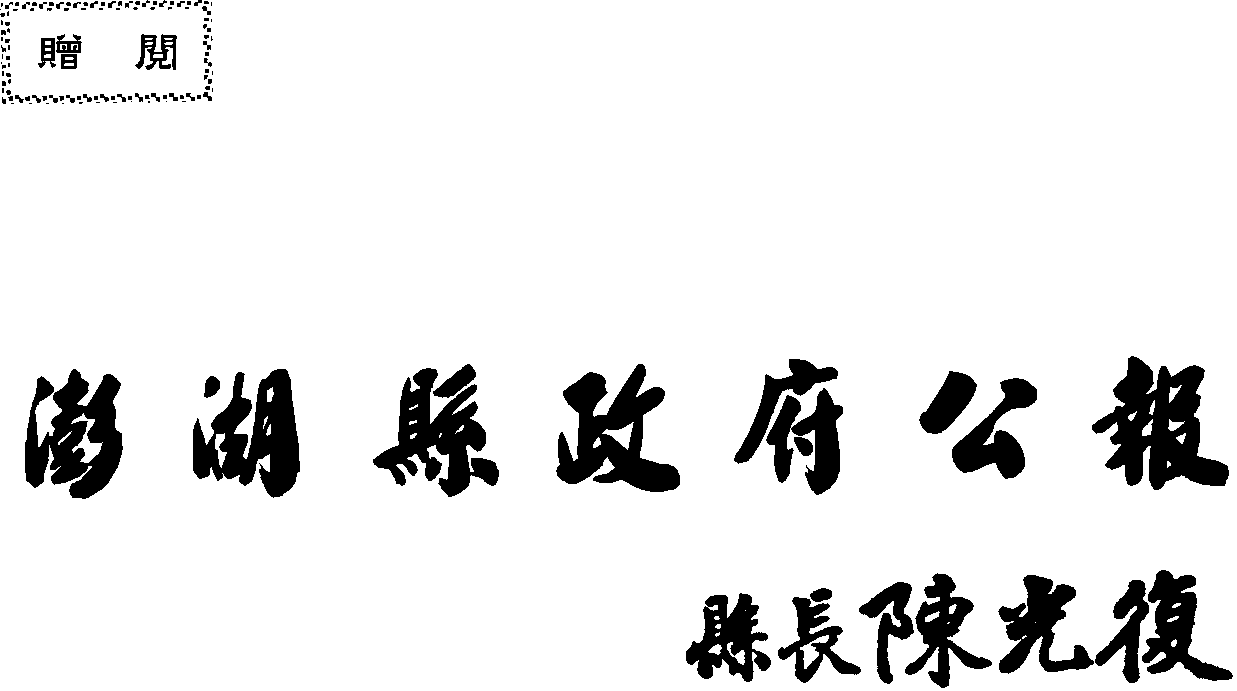 107年 第10期本　　期　　目　　錄法　規縣 法 規：一、訂定｢澎湖縣流動廁所使用管理辦法｣	1二、廢止｢澎湖縣政府環境保護局流動公廁車輛使用管理辦法｣	4三、廢止｢澎湖縣田野引火燃燒許可管理辦法｣	6四、修正｢澎湖縣殯葬管理自治條例｣第十三條、第十四條、第十五條	8五、修正｢澎湖縣政府編制表｣	10六、修正｢澎湖縣政府農漁局編制表｣	12七、修正｢澎湖縣政府衛生局編制表｣	14八、修正｢澎湖縣政府環境保護局編制表｣	16九、修正｢澎湖縣政府文化局編制表｣	18十、修正｢澎湖縣政府公共車船管理處編制表｣	20十一、修正｢澎湖縣政府稅務局編制表｣	22十二、修正｢澎湖縣政府警察局編制表｣	24十三、修正｢澎湖縣政府消防局編制表｣	27十四、修正｢澎湖縣獎助就讀大專院校學生助學金實施辦法｣第四條
、第七條	29十五、修正｢澎湖縣就讀大專院校學生交通券補貼實施辦法｣，名稱並修正為｢澎湖縣就讀大專院校學生交通圖書券補貼實施辦法｣	30政　令民　　政：函轉內政部修正｢公職人員選舉罷免法施行細則｣第15條、第28　　條條文	33教　　育：修正｢澎湖縣寒暑假補助貧困學生學校午餐經費作業要點｣第五點　第二項，並自即日起生效	34社　　會：訂定｢澎湖縣政府處理違反性侵害犯罪防治法事件裁罰基準｣	38行　　政：一、訂定｢澎湖縣流動廁所使用管理辦法｣發布令1份	43二、廢止｢澎湖縣政府環境保護局流動公廁車輛使用管理辦法｣發布令1份	44三、廢止｢澎湖縣田野引火燃燒許可管理辦法｣發布令1份	45四、修正｢澎湖縣殯葬管理自治條例｣第十三條、第十四條、第十五條條文發布令1份	45五、修正｢澎湖縣政府編制表｣發布令1份	46六、修正｢澎湖縣政府農漁局編制表｣發布令1份	47七、修正｢澎湖縣政府衛生局編制表｣發布令1份	47八、修正｢澎湖縣政府環境保護局編制表｣發布令1份	48九、修正｢澎湖縣政府文化局編制表｣發布令1份	48十、修正｢澎湖縣政府公共車船管理處編制表｣發布令1份	49十一、修正｢澎湖縣政府稅務局編制表｣發布令1份	49十二、修正｢澎湖縣政府警察局編制表｣發布令1份	50十三、修正｢澎湖縣政府消防局編制表｣發布令1份	50十四、修正｢澎湖縣獎助就讀大專院校學生助學金實施辦法｣第四條
、第七條發布令1份	51十五、修正｢澎湖縣就讀大專院校學生交通圖書券補貼實施辦法｣發布令1份	52警　　察：訂定｢澎湖縣政府使用公路監理連結作業管理規定｣，自即日生效
	53農　　漁：修正｢澎湖縣漁船海上遭難拖救救助金支給要點｣第三點，並自107年7月24日生效	63家 防 所：註銷本縣漢誠企業行持有特定寵物業許可證	65公　告財　　政：公告本府辦竣105年度第1批地籍清理囑託登記為國有土地	66建　　設：公告澎湖縣路外(邊)停車收費優惠(月票)措施暨登記	76主　　計：公告本縣107年度總預算第一次追加(減)預算發布令	78附　錄縣政重要紀事(中華民國107年9月份)	82縣　法　規澎湖縣政府　令發文日期：中華民國107年7月18日發文字號：府行法字第10713030282號 附　　件：訂定「澎湖縣流動廁所使用管理辦法」。附「澎湖縣流動廁所使用管理辦法」縣　長　陳　光　復澎湖縣流動廁所使用管理辦法 第　一　條　　澎湖縣政府（以下簡稱本府）為提供流動廁所方便公眾使用，維護環境清潔衛生，依規費法第十條第一項規定訂定本辦法。第　二　條　　本辦法之主管機關為本府，執行機關為澎湖縣政府環境保護局（以下簡稱本局）。第　三　條　　本辦法所稱流動廁所，係指可停放於指定場所供公眾使用之活動式廁所。
前項流動廁所分大型行動公廁車輛及小型單座流動廁所二種。第　四　條　　凡本縣機關、學校、團體、公司、廠商或一般民眾舉辦慶典、集會或不違反公序良俗之其他活動時，均得申請使用流動公廁。第　五　條　　申請使用流動廁所，由本局核准之，其程序如下：一、申請使用小型單座流動廁所者，應於使用七日前逕至本局填寫使用申請表辦理申請手續，並應事先完成繳費。申請人應自行用車輛將流動公廁運至活動場地，並自行僱用水電人員前往使用地點完成水電架設。二、於載運前需先與本局管理單位進行點交，確認其流動公廁於出廠前硬體設施及廁間清潔均有符合標準，並由雙方簽名確認後方可出借使用，放置地點不得妨礙交通及行人安全。三、申請使用大型行動公廁車輛者，應於使用七日前逕至本局辦理申請手續，並應事先完成繳費。申請人應於填寫使用申請表中載明大型行動公廁車輛使用時段及停放位置，停放地點不得妨礙交通及行人安全。四、本局受理申請後應即審核，如申請活動時間重疊，以公務活動為優先核准對象，必要時派員察看放置地點有無妨害交通，並至使用日前三日將核定結果通知申請人。第　六　條　　申請使用流動公廁收繳使用費標準一、小型單座流動廁所，以八小時為一日計算，未滿八小時者，以八小時計，每日新臺幣一千元整。二、大型行動公廁車輛以八小時為一日計算，未滿八小時者，以八小時計，每日新臺幣三千元整。三、保證金：(一)	小型單座流動廁所每座新臺幣三千元整。(二)	大型行動公廁車輛每輛新臺幣五千元整。四、夜間使用照明(一)	小型單座流動公廁每日每座新臺幣三百元整。(二)	大型行動公廁車輛每日每輛新臺幣五百元整。五、保證金除扣抵修護費用外，於申請人交回公廁時經本局查驗公廁內外清潔及有無損壞後無息退還。第　七　條　　流動廁所之清潔維護與管理保養責任：一、小型單座流動廁所清潔維護及管理責任如下：(一)	小型單座流動廁所於使用期間內之內外清潔，由申請人負責清掃。     (二)	小型單座流動廁所內一切設備應由申請人妥善維護，如有損壞，申請人應於運至活動地點前即時通知本局更換即時報請修理，如有於使用期間內發現人為過失致損壞者，由申請人負責修繕費用，如無法修繕則需照價賠償。(三)	小型單座流動廁所需加水、抽肥時，由申請人自行處理。二、大型行動公廁車輛清潔維護及管理責任如下：(一)	大型行動公廁車輛內外清潔，於活動期間內由申請人負責清掃。(二)	使用大型行動公廁車輛申請人應於車輛抵達活動地點後，即檢查車內一切設備，如有損壞，請即通知本局備查，停放於活動地點期間內，申請人應妥善維護，如有人為過失致損壞者，由申請人負責修繕費用。 (三)	大型行動公廁車輛使用期間如需抽肥、加水，由申請人自行處理。第　八　條　　依本辦法所收之費用除應掣據交付申請人外，並依規定悉數解繳公庫。第　九　條　　本小型單座流動公廁於必要時，可由其他機關申請移撥管理使用，其申請移撥使用期間，由移撥管理機關負責廁內環境清理及硬體設備維護。第　十　條　　本辦法所需使用申請表書件格式，由本局另定之。第 十一 條　　申請人不得向使用流動廁所的民眾另行收費，一旦發現有收費情形即停止出借，並依本管理辦法第七條規定完成清潔維護後交還本局。第 十二 條　　本辦法自發布日施行。 澎湖縣政府　令發文日期：中華民國107年7月18日發文字號：府行法字第10713030291號 附　　件：廢止「澎湖縣政府環境保護局流動公廁車輛使用管理辦法」縣　長　陳　光　復澎湖縣政府環境保護局流動公廁車輛使用管理辦法民國102年9月13日澎湖縣務議會審議通過第　一　條　　本辦法所稱流動公廁，係指可停放於指定場所供公眾使用之活動式廁所並附設殘障設施。第　二　條　　澎湖縣（以下簡稱本縣）流動公廁服務範圍以本島四鄉、市村里為限。第　三　條　　凡本縣機關、團體、學校、公司、廠商或一般民眾舉辦慶典、集會或不違反公序良俗之其他活動時，均得申請使用流動公廁，其中澎湖縣政府(以下簡稱本府)各單位及所屬機關辦理本縣政策性宣導或涉及環保宣導等活動，報經本府環境保護局同意，予以提供行政協助支援，免予收費。第　四　條　　申請使用流動公廁收繳清潔費標準：一、保證金：每台每次收新臺幣三千元整。二、清潔費：每台每日收新臺幣一千元整，以八小時為一日計算，未滿八小時者，以八小時計，夜間使用照明費加收新臺幣三百元整。三、保證金除扣抵修護費用外，於申請人交回公廁時無息退還。四、申請使用流動公廁應填具申請單，連同應繳納費用於三日前向本府環境保護局申請，前項申請單應填明申請事由、放置地點及歸還日期。五、本府環境保護局受理申請後應即審核，必要時派員察看放置地點有無妨害交通，並至使用日前一日將核定結果通知申請人。第　五　條　　流動公廁之清潔維護與管理保養責任：一、使用期間廁內環境衛生應由申請人負責維護，並適時由本府環境保護局派員駛回清理。二、使用期間廁內一切設備應由申請人負責保管，使用期滿後依原狀交回，如有遺失應照價賠償，如有損壞應負責維護，若由本府環境保護局代為修護，所有費用則由申請人繳納之保證金扣抵，如有不足，並予追償。第　六　條　　依本辦法所收之費用除應摯據交付申請人外，應依規定悉數解繳公庫。第　七　條　　本流動公廁於必要時，可委託其他機關管理使用，其委託管理期間，廁內設備及衛生應由受委託管理機關管理使用，本府環境保護局如需使用時，該受委託管理機關不得異議。第　八　條　　申請人不得向民眾收費。第　九　條　　本辦法自發布日施行。  本規章負責單位：澎湖縣政府環境保護局環境管理科澎湖縣政府　令發文日期：中華民國107年7月18日發文字號：府行法字第10713030321號 附　　件：廢止「澎湖縣田野引火燃燒許可管理辦法」。縣　長　陳　光　復澎湖縣田野引火燃燒許可管理辦法第　一　條　　澎湖縣政府（以下簡稱本府）為加強田野引火燃燒之管理，防範火災發生，以維護公共安全，依消防法第十四條規定，訂定本辦法。第　二　條　　本辦法所稱田野引火燃燒以開墾、整地、驅除病蟲害等事由為限。第　三　條　　縣境內田野引火燃燒非經本府許可，不得為之。第　四　條　　本辦法所稱申請人係指田野引火燃燒之負責人或田野土地之所有人。
　　前項申請人應於五日前，向本府申請許可後始得引火，並負相關法律責任。第　五　條　　下列區域、範圍不得申請田野引火燃燒之行為。但經目的事業主管機關核准者，不在此限：一、油庫、油槽、加油（氣）站、公共危險物品及可燃性高壓氣體場所等製造、分裝處理場所周圍五百公尺範圍內。二、各級機關學校、醫院（地區醫院以上等級）、養護機構、機場周圍三百公尺範圍內。三、人口稠密之住宅、商業區附近。四、其他經本府公告之區域。前項各款經各該目的事業主管機關同意者不在此限。第　六　條　　田野引火燃燒應遵行事項：一、燃燒現場應有專人看管(守)，至完全燃燒完畢，餘燼撲滅後始得離開。二、燃燒周圍應開闢三公尺防火間隔避免延燒之措施，引火時間限於上午六時後至下午六時前引火。三、申請人應將引火日期、時間、地點、範圍及相關之資訊，於燃燒前通知鄰接地之所有人或實際管理人。四、應準備滅火器具（如滅火器或水桶裝水等）。第　七　條　　田野引火時，應攜帶許可文件方得進行引火燃燒，現場之警戒及有關人員，應俟火勢熄滅無延燒之虞始得離開。第　八　條　　田野引火燃燒之申請文件及程序如下：一、申請文件：(一)	本縣田野引火燃燒申請書(如附件一)。(二)	田野引火燃燒警戒略圖(如附件二)。(三)	土地所有權狀或租貸契約書等相關資料。(四)	該筆土地之地籍圖、地籍謄本。(五)	申請人身分證正反面影本。二、申請程序：(一)	實施燃燒五日前，檢具申請書及應備文件向本府消防局提出申請。(二)	經本府消防局加會本府環境保護局或其他權責單位，書面審查符合後，發給許可文件。第　九　條　　田野引火燃燒除本辦法規定外，如有違反其他相關法令之規定者，得依相關法規處理。第　十　條　　違反第二條至第七條規定之行為者，依消防法第四十一條規定處罰，並撤銷、廢止其許可。第 十一 條　　本辦法自發布日施行。澎湖縣政府　令發文日期：中華民國107年7月20日發文字號：府行法字第10713030821號 附　　件：修正「澎湖縣殯葬管理自治條例」第十三條、第十四條、第十五條。附修正「「澎湖縣殯葬管理自治條例」第十三條、第十四條、第十五條縣　長　陳　光　復澎湖縣殯葬管理自治條例第十三條、第十四條、第十五條修正條文第 十三 條　　公立殯葬設施有下列情形之一者，主管機關得辦理更新、遷移或廢止使用： 一、不敷使用。 二、遭遇天然災害致全部或一部無法使用。 三、全部或一部地形變更。 四、其他特殊情形。 前項公立殯葬設施更新、遷移或廢止使用，應擬具更新、遷移或廢止使用計畫並載明下列事項： 一、名稱。 二、所在地點及面積。三、更新、遷移或廢止使用之年月日。四、更新、遷移或廢止使用之原因。五、更新、遷移或廢止使用之處理。  前項更新、遷移或廢止使用計畫其由鄉（市）公所辦理者，應報由本府核准；其由本府辦理者，應報請中央主管機關備查。辦理殯葬設施更新、遷移或廢止使用，有應予遷葬之墳墓，得依本自治條例第十四條規定基準發給遷葬補償費或救濟金。 符合第一項各款規定情形之私立殯葬設施，其更新、遷移或廢止使用計畫，應報由本府核准。第 十四 條　　依法設置之墳墓，因情事變更致妨礙軍事設施、公共衛生、城鄉發展或其他公共利益之虞，經目的事業主管機關認定屬實者，應予遷葬，遷葬之墳墓，應發給遷葬補償費，其補償基準由本府另定之。非依法設置之墳墓，基於公共利益，得發給遷葬救濟金，其救濟標準得比照遷葬補償基準計算。 前項墳墓遷葬所需遷葬補償費或救濟金由各主管機關或需用土地機關籌編預算辦理。第 十五 條　　依法應行遷葬之墳墓，應由工程主辦或用地單位造具查估清冊、範圍圖、照片，送請主管機關於遷葬前先行公告，限期自行遷葬並應以書面通知墓主及在墳墓前樹立標誌。但無主墳墓不在此限。前項期限自公告日起，至少應有三個月之期間，墓主屆期未遷葬者，除有特殊情形提出申請，經主管機關核准延期者外，視為無主墳墓，依殯葬管理條例第三十條規定辦理。 營葬者或墓主，應於公告期間查對查估清冊、範圍圖、照片辦理遷葬，並於遷移後檢具墳墓起掘證明書、申請人身分證明文件、納骨塔進塔證明書，向主管機關申請遷葬補償費或救濟金。 未在公告範圍之周邊墳墓，申請辦理遷葬者，得由主管機關依本自治條例規定認定並補辦查估作業後為之。澎湖縣政府　令發文日期：中華民國107年7月24日發文字號：府行法字第10713031141號 附　　件：修正「澎湖縣政府編制表」，並自中華民國一百零七年七月十六日生效。附修正「澎湖縣政府編制表」。縣　長　陳　光　復澎湖縣政府　令發文日期：中華民國107年7月25日發文字號：府行法字第10713031394號 附　　件：修正「澎湖縣政府農漁局編制表」，自中華民國一百零七年七月十六日生效。附修正「澎湖縣政府農漁局編制表」。縣　長　陳　光　復澎湖縣政府　令發文日期：中華民國107年7月25日發文字號：府行法字第10713031395號 附　　件：修正「澎湖縣政府衛生局編制表」，並自中華民國一百零七年七月十六日生效。附修正「澎湖縣政府衛生局編制表」。縣　長　陳　光　復澎湖縣政府衛生局編制表附註：一、本編制表所列職稱、官等職等，應適用「丁、地方機關職務列等表之五」之規定；該職務列等表修正時亦同。二、本編制表自一百零七年七月十六日生效。澎湖縣政府　令發文日期：中華民國107年7月25日發文字號：府行法字第10713031396號 附　　件：修正「澎湖縣政府環境保護局編制表」，並自中華民國一百零七年七月十六日生效。附修正「澎湖縣政府環境保護局編制表」。縣　長　陳　光　復澎湖縣政府環境保護局編制表澎湖縣政府　令發文日期：中華民國107年7月25日發文字號：府行法字第10713031391號 附　　件：修正「澎湖縣政府文化局編制表」，並自中華民國一百零七年七月十六日生效。附修正「澎湖縣政府文化局編制表」。縣　長　陳　光　復澎湖縣政府　令發文日期：中華民國107年7月25日發文字號：府行法字第10713031392號 附　　件：修正「澎湖縣政府公共車船管理處編制表」，並自中華民國一百零七年七月十六日生效。附修正「澎湖縣政府公共車船管理處編制表」。縣　長　陳　光　復澎湖縣政府　令發文日期：中華民國107年7月25日發文字號：府行法字第10713031393號 附　　件：修正「澎湖縣政府稅務局編制表」，並自中華民國一百零七年七月十六日生效。附修正「澎湖縣政府稅務局編制表」。縣　長　陳　光　復澎湖縣政府　令發文日期：中華民國107年7月25日發文字號：府行法字第10713031341號 附　　件：修正「澎湖縣政府警察局編制表」，並自中華民國一百零七年七月十六日生效。附修正「澎湖縣政府警察局編制表」。縣　長　陳　光　復附註：一、本編制表所列職稱（列警察官等者除外）、官等職等，應適用「壬、各警察機關學校職務列等表之六」之規定；該職務列等表修正時亦同。二、編制表所列警務員員額內其中一人，由留任原職稱原官等之課員出缺後改置。三、編制表所列書記員額內其中一人，由留用原職稱之雇員出缺後改置。四、警員列警正四階人數由警政主管機關定之。但全國警察機關、學校列警正四階警員總數不得逾其編制員額總數二分之一。五、本編制表自一百零七年七月十六日生效。澎湖縣政府　令發文日期：中華民國107年7月25日發文字號：府行法字第10713031342號 附　　件：修正「澎湖縣政府消防局編制表」，並自中華民國一百零七年七月十六日生效。附修正「澎湖縣政府消防局編制表」縣　長　陳　光　復附註：一、本編制表所列職稱（列警察官等者除外）、官等職等，應適用「丁、地方機關職務列等表之五」之規定；該職務列等表修正時亦同。二、本編制表自一百零七年七月十六日生效。澎湖縣政府　令發文日期：中華民國107年7月30日發文字號：府行法字第10713032111號 附　　件：修正「澎湖縣獎助就讀大專院校學生助學金實施辦法」第四條、第七條。附修正「澎湖縣獎助就讀大專院校學生助學金實施辦法」第四條、第七條縣　長　陳　光　復澎湖縣獎助就讀大專院校學生助學金實施辦法修正
第四條、第七條條文第　四　條　　申請時間及應備之文件：一、申請時間：由本府公告之。二、符合申請資格者，得於申請期限內，備妥下列文件提出申請：(一)	助學金申請表 (如附件) 。(二)	申請人設籍連續滿三年以上之證明文件：有效之新式戶口名簿影本（含記事）、三個月內核發有效之戶籍謄本、電子戶籍謄本（含記事）或遷徙紀錄證明書。(三)	申請人當學年度第一學期在學證明、註冊費繳納收據或已蓋有註冊章學生證正反面影本等相關證明文件。 (四)	申請人金融帳戶存摺封面影本。逾申請期間未申請者，不得請領本獎助金。           申請人所附第一項第二款文件欠缺者，應於收受本府通知之次日起一個月內補正，逾期不補正者不予獎助。          第　七　條　　申請辦法獎助與澎湖縣就讀大專院校學生交通圖書券補貼實施辦法交通圖書券僅能擇一申請，不得重複。申請人如有申領不實者，本府應向其追回已溢領之助學金。澎湖縣政府　令發文日期：中華民國107年7月30日發文字號：府行法字第10713032121號 附　　件：修正「澎湖縣教讀大專院校學生交通券補貼實施辦法」，名稱並修正為「澎湖縣就讀大專院校學生交通圖書券補貼實施辦法」。附修正「澎湖縣就讀大專院校學生交通圖書券補貼實施辦法」縣　長　陳　光　復澎湖縣就讀大專院校學生交通圖書券補貼實施辦法中華民國106年11月1日澎湖縣政府府行法字第10613047112號令訂定發布全文11條中華民國107年7月30日澎湖縣政府府行法字第10713032121號令訂定發布全文11條第　一　條　　澎湖縣政府（以下簡稱本府）為縮短城鄉差距，提昇全縣教育水準及減輕設籍澎湖縣（以下簡稱本縣）就讀大專院校學生之交通費及購置圖書文具負擔，特訂定本辦法。第　二　條　　申請人於申請截止日前設籍本縣連續滿三年以上且就讀大專院校者，均得提出申請交通圖書補貼。但就讀五專前三年、空中大學、軍警學校、各類進修學分班、研究所及未經政府核准立案學校者，不予補貼。    前項申請次數依申請人就讀單一學程之修業期限予以補貼。第　三　條　　交通圖書補貼額度為每人每學年度新臺幣一萬元整。第　四　條　　交通圖書補貼以發給交通圖書券方式為之。受補貼對象於搭乘本縣對外交通運輸工具往返或於本縣圖書文具商（以下稱特約商）購置圖書文具時，得持交通圖書券折抵票價或圖書文具價款。        前項交通圖書券使用方式，本府得另行規定以其他方式替代。第　五　條　　申請時間及應備之文件：一、申請時間：由本府公告之。   二、符合申請資格者，得於申請期限內，備妥下列文件提出申請：(一)	交通圖書券補貼申請表(如附件)。(二)	申請人設籍連續滿三年以上之證明文件：有效之新式戶口名簿影本（含記事）、三個月內核發有效之戶籍謄本、電子戶籍謄本（含記事）或遷徙紀錄證明書。         (三)	申請人當學年度在學證明、註冊費繳納收據或已蓋有註冊章學生證正反面影本等相關證明文件。  逾申請期間未申請者不得請領本交通圖書券補貼。申請人所附第一項第二款文件欠缺者，應於收受本府通知之次日起一個月內補正，逾期不補正者不予受理。第　六　條　　申請時間結束後，由本府教育處依申請人所附文件進行資格審查作業。符合資格者，由本府教育處造冊通知申請人領取交通圖書券。不符資格者，由本府教育處函復申請人。第　七　條　　交通圖書券僅限受補貼對象本人搭乘本縣對外交通運輸工具或於本縣特約商購置圖書文具使用。如因遺失或毀損致無法辨識，不得申請補發，亦不得轉讓、兌換現金及找零，並應於限定期限內使用，逾期不得使用。使用時並應主動出示身分證件，以利核對。   憑本券購置機、船票者，使用人因故辦理退票時，其手續費依交通運輸公司規定辦理，且由該使用人自行負擔，即機、船票使用人僅得領取其原自費負擔之票款扣除手續費後之費用，如前述票款不足支付手續費時，使用人應自行補足。憑本券購置圖書文具者，應向特約商索取收據或統一發票，因故辦理退貨時，不得要求退款，特約商亦不退還交通圖書券，使用人應主動向特約商索取退貨證明，憑證明向本府申請補發交通圖書券，退貨證明如有遺失或毀損情事，均不再補發。 使用交通圖書券購票或購置圖書文具，如因故須現場退票、退貨時，交通圖書券退還購票、購貨者。第二項退票於交通運輸公司不退還交通圖書券時，使用人應主動向其索取退票證明，憑證明向本府申請補發當年度交通圖書券，退票證明如有遺失或毀損情事，均不再補發交通圖書券。     申請人所持交通圖書券經塗改者，無效。第　八　條　　本府為處理票價補貼及圖書文具購置之作業，得與交通運輸公司、本縣旅行業及特約商訂定契約或另定作業規定。第　九　條　　本辦法補貼與澎湖縣獎助就讀大專院校學生助學金實施辦法助學金僅能擇一申請，不得重複。 申請人如有申領不實者，本府應向其追回已溢領之補貼。第　十　條　　本辦法所需經費，由本府編列預算支應。第 十一 條　　本辦法自發布日施行。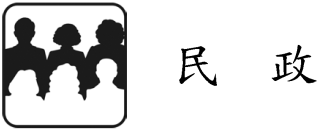 澎湖縣政府　函受 文 者：如正、副本行文單位 發文日期：中華民國107年7月24日發文字號：府民行字第1070045919號附　　件：主　　旨：「公職人員選舉罷免法施行細則」第15條、第28條條文，業經內政府會銜中央選舉委員會於107年7月23日以台內民字第1071102809號、中選務字第10700011941號令修正發布，如需修正發布條文，請至行政院公報資訊網(網址：http://gazette.net.gov.tw)下載，請查照。 說　　明：依據內政府107年7月23日台內民字第10711028096號函辦理。正　　本：澎湖縣馬公市公所、澎湖縣湖西鄉公所、澎湖縣白沙鄉公所、澎湖縣西嶼縣公所、澎湖縣望安鄉公所、澎湖縣七美鄉公所、澎湖縣馬公市民代表會、澎湖縣西鄉民代表會、澎湖縣白沙鄉民代表會、澎湖縣西嶼鄉民代表會、澎湖縣望安鄉民代表會、澎湖縣七美鄉民代表會 副　　本：澎湖縣政府行政處（請刊登公報）、澎湖縣政府民政處縣　長　陳　光　復本案依分層負責規定授權主管處長決行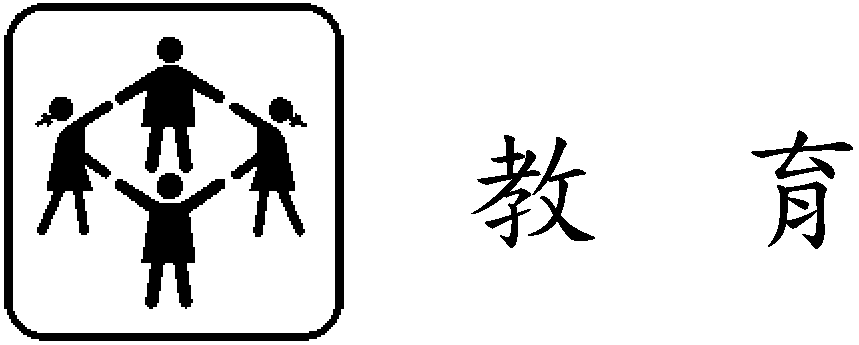 澎湖縣政府　函受 文 者：如正、副本行文單位 發文日期：中華民國107年7月3日發文字號：府教體字第1070905741號 附　　件：如主旨主　　旨：修訂「澎湖縣寒暑假補助貧困學生學校午餐經費作業要點」第五點第二項，並自即日起生效，請查照。 說　　明：檢送修訂「澎湖縣寒暑假補助貧困學生學校午餐經費作業要點」1份。正　　本：澎湖縣各國民中小學 副　　本：審計部臺灣省澎湖縣審計室、澎湖縣政府行政處法制專員（以上均含附件）、澎湖縣政府教育處縣　長　陳　光　復澎湖縣政府寒暑假期間補助貧困學生學校午餐經費作業要點    中華民國98年7月14日府教體字第0980802893號函發布                       中華民國100年7月26日府教體字第1000803877號函修正                          中華民國107年7月2日府教體字第1070905741號函修正一、本要點依據教育部九十八年五月二十一日台體（二）字第○九八○○七八八五六號函檢送之九十八年五月七日研商暑假期間補助貧困學生午餐相關事宜會議紀錄訂定。二、澎湖縣政府(以下簡稱本府)為補助本縣各國民中、小學校寒暑假期間貧困學生之午餐費，特訂定本要點。三、本要點補助對象應同時符合以下條件： (一)	非低收入戶學童應符合以下二項條件1.貧困學生：指中低收入戶、家庭突發因素及經導師家庭訪視認定，含父母非自願性失業一個月以上、無薪休假及任一方身殘、身障等家庭經濟困難之國民中小學學生。2.到校參加課業輔導或各項活動（由本府或學校主辦），並明定有供應午餐者。(二)	低收入戶學童：無論是否到校參加課業輔導或各項活動（由本府或學校主辦），有需求者皆可申請補助。四、本要點辦理午餐方式及補助金額：(一)	由學校午餐廚房自行烹煮：每人每餐以新台幣五十元整為計；廚工薪津、保險及食材運費由學校午餐專戶支用。(二)	外訂餐盒：每人每餐以新台幣五十元整為上限。五、本要點經費申請、核銷及使用應注意事項： (一)	學校應於寒暑假期前二週將申請調查表送本府，提出申請。(二)	學校於課輔或活動結束後三週內，檢附成果報告、地方教育發展基金補助及委辦經費收支結報表及領據向本府辦理結報，補助款匯入學校午餐專戶，印領清冊、家庭訪視紀錄表、憑證裝訂成冊留校備查。(三)	補助經費不得與其他民間團體、政府機關等重複申請，亦不得將多餘補助改列其他時段用餐，其經查有重複者，應予繳回。(四)	補助經費不得以代金發送學生個人。六、學校辦理午餐應考量學生用餐量，並注意營養衛生及地區特性。七、本要點經費來源由中央一般性補助款支應或中央專款補助。澎湖縣政府寒暑假期間補助貧困學生學校午餐經費作業要點
第五點修正草案總說明本縣弱勢學生午餐補助款核銷方式依據「澎湖縣地方教育發展基金補助各國民中小學經費執行作業要點」及「澎湖縣地方教育發展基金及委辦經費核結報作業要點」規定各項補助計畫辦理完竣後編送成果報告、本基金補助及委辦經費收支結報表送府辦理核銷，原始憑證裝訂成冊備查，爰修正「澎湖縣政府寒暑假期間補助貧困學生學校午餐經費作業要點」第五條第二項以符合實需。澎湖縣政府寒暑假期間補助貧困學生學校午餐經費作業要點
第五點修正草案對照表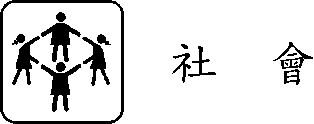 澎湖縣政府　函受 文 者：如正、副本行文單位 發文日期：中華民國107年7月31日發文字號：府社婦字第10712059601號 附　　件：主　　旨：檢送訂定「澎湖縣政府處理違反性侵害犯罪防治法事件裁罰基準
」發布令乙份，請查照。 正　　本：澎湖縣馬公市公所、澎湖縣湖西鄉公所、澎湖縣白沙鄉公所、澎湖縣西嶼鄉公所、澎湖縣望安鄉公所、澎湖縣七美鄉公所 副　　本：澎湖縣政府社會處、澎湖縣政府行政處（刊登公報）、澎湖縣政府行政處（法制）（均含附件）縣　長　陳　光　復澎湖縣政府　令發文日期：中華民國107年7月31日發文字號：府社婦字第10712059602號 附　　件：訂定「澎湖縣政府處理違反性侵害犯罪防治法事件裁罰基準」，並即日起生效。附「澎湖縣政府處理違反性侵害犯罪防治法事件裁罰基準」。縣　長　陳　光　復澎湖縣政府處理違反性侵害犯罪防治法事件裁罰基準草案總說明    為適當處理違反性侵害犯罪防治法案件，並落實公平執法、減少爭議及提昇行政效率與公信力，爰訂定「澎湖縣政府處理違反性侵害犯罪防治法事件裁罰基準」（以下簡稱本基準）草案，其要點如下：一、本基準之訂定目的。二、違反性侵害犯罪防治法裁罰基準附表。澎湖縣政府處理違反性侵害犯罪防治法事件裁罰基準草案附表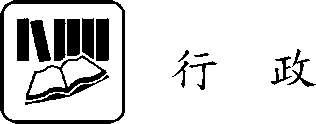 澎湖縣政府　函受 文 者：如正、副本行文單位 發文日期：中華民國107年7月18日發文字號：府行法字第10713030281號 附　　件：如主旨（見本期縣法規欄）主　　旨：檢送訂定「澎湖縣流動廁所使用管理辦法」發布令乙份(如附件)，請依地方制度法第27條第3項規定函報中央主管機關備查，請查照。 說　　明：一、依據澎湖縣法規標準自治條例第32條規定辦理。二、貴局依旨揭規定檢附發布令、條文、總說明及逐條說明（非草案）函報中央主管機關備查時，請副知本府行政處，並於備查文函復後影印1份送本府行政處留存。正　　本：澎湖縣政府環境保護局 副　　本：澎湖縣政府行政處（刊登公報）、澎湖縣政府行政處（法制）（均含附件）縣　長　陳　光　復公出秘書長　胡　流　宗代行澎湖縣政府　函受 文 者：如正、副本行文單位 發文日期：中華民國107年7月18日發文字號：府行法字第10713030292號 附　　件：如主旨（見本期縣法規欄）主　　旨：檢送廢止「澎湖縣政府環境保護局流動公廁車輛使用管理辦法」發布令乙份（如附件），請查照。 正　　本：澎湖縣政府環境保護局 副　　本：澎湖縣政府行政處（刊登公報）、澎湖縣政府行政處（法制）（均含附件）縣　長　陳　光　復公出秘書長　胡　流　宗代行澎湖縣政府　函受 文 者：如正、副本行文單位 發文日期：中華民國107年7月18日發文字號：府行法字第10713030322號 附　　件：如主旨（見本期縣法規欄）主　　旨：檢送廢止「澎湖縣田野引火燃燒許可管理辦法」發布令乙份（如附件），請查照。 正　　本：澎湖縣政府消防局 副　　本：澎湖縣政府行政處（刊登公報）、澎湖縣政府行政處（法制）（均含附件）縣　長　陳　光　復公出秘書長　胡　流　宗代行澎湖縣政府　函受 文 者：如正、副本行文單位 發文日期：中華民國107年7月20日發文字號：府行法字第10713030822號 附　　件：如主旨（見本期縣法規欄）主　　旨：檢送修正「澎湖縣殯葬管理自治條例」第十三條、第十四條、第十五條條文發布令乙份，請依地方制度法第26條第4項規定函報中央主管機關備查，請查照。 說　　明：一、依據澎湖縣法規標準自治條例第32條規定辦理。二、貴處依旨揭規定檢附發布令、修正條文、修正總說明及修正條文對照表函報中央主管機關備查時，請副知本府行政處，並於備查文函復後影印1份送本府行政處留存。正　　本：澎湖縣政府民政處 副　　本：澎湖縣政府行政處（刊登公報）、澎湖縣政府行政處（法制）（均含附件）縣　長　陳　光　復澎湖縣政府　函受 文 者：如正、副本行文單位 發文日期：中華民國107年7月24日發文字號：府行法字第10713031142號 附　　件：如主旨（見本期縣法規欄）主　　旨：檢送修正「澎湖縣政府編制表」發布令乙份，請查照。 說　　明：依據澎湖縣法規標準自治條例第32條規定辦理。正　　本：澎湖縣政府人事處 副　　本：澎湖縣政府行政處（刊登公報）、澎湖縣政府行政處（法制）（均含附件）縣　長　陳　光　復本案依分層負責規定授權主管處長決行澎湖縣政府　函受 文 者：如正、副本行文單位 發文日期：中華民國107年7月25日發文字號：府行法字第1071303139A號 附　　件：如主旨（見本期縣法規欄）主　　旨：檢送修正「澎湖縣政府農漁局編制表」發布令乙份，請查照。 說　　明：依據澎湖縣法規標準自治條例第32條規定辦理。正　　本：澎湖縣政府人事處、澎湖縣政府農漁局 副　　本：澎湖縣政府行政處（刊登公報）、澎湖縣政府行政處（法制）（均含附件）縣　長　陳　光　復澎湖縣政府　函受 文 者：如正、副本行文單位 發文日期：中華民國107年7月25日發文字號：府行法字第1071303139B號 附　　件：如主旨（見本期縣法規欄）主　　旨：檢送修正「澎湖縣政府衛生局編制表」發布令乙份，請查照。 說　　明：依據澎湖縣法規標準自治條例第32條規定辦理。正　　本：澎湖縣政府人事處、澎湖縣政府衛生局 副　　本：澎湖縣政府行政處（刊登公報）、澎湖縣政府行政處（法制）（均含附件）縣　長　陳　光　復澎湖縣政府　函受 文 者：如正、副本行文單位 發文日期：中華民國107年7月25日發文字號：府行法字第1071303139C號 附　　件：如主旨（見本期縣法規欄）主　　旨：檢送修正「澎湖縣政府環境保護局編製表」發布令乙份，請查照。 說　　明：依據澎湖縣法規標準自治條例第32條規定辦理。正　　本：澎湖縣政府人事處、澎湖縣政府環境保護局 副　　本：澎湖縣政府行政處（刊登公報）、澎湖縣政府行政處（法制）（均含附件）縣　長　陳　光　復澎湖縣政府　函受 文 者：如正、副本行文單位 發文日期：中華民國107年7月25日發文字號：府行法字第10713031397號附　　件：如主旨（見本期縣法規欄）主　　旨：檢送修正「澎湖縣政府文化局編制表」發布令乙份，請查照。 說　　明：依據澎湖縣法規標準自治條例第32條規定辦理。正　　本：澎湖縣政府人事處、澎湖縣政府文化局 副　　本：澎湖縣政府行政處（刊登公報）、澎湖縣政府行政處（法制）（均含附件）縣　長　陳　光　復澎湖縣政府　函受 文 者：如正、副本行文單位 發文日期：中華民國107年7月25日發文字號：府行法字第10713031398號 附　　件：如主旨（見本期縣法規欄）主　　旨：檢送修正「澎湖縣政府公共車船管理處編制表」發布令乙份，請查照。 說　　明：依據澎湖縣法規標準自治條例第32條規定辦理。正　　本：澎湖縣政府人事處、澎湖縣政府公共車船管理處 副　　本：澎湖縣政府行政處（刊登公報）、澎湖縣政府行政處（法制）（均含附件）縣　長　陳　光　復澎湖縣政府　函受 文 者：如正、副本行文單位 發文日期：中華民國107年7月25日發文字號：府行法字第10713031399號 附　　件：如主旨（見本期縣法規欄）主　　旨：檢送修正「澎湖縣政府稅務局編制表」發布令乙份，請查照。 說　　明：依據澎湖縣法規標準自治條例第32條規定辦理。正　　本：澎湖縣政府人事處、澎湖縣政府稅務局 副　　本：澎湖縣政府行政處（刊登公報）、澎湖縣政府行政處（法制）（均含附件）縣　長　陳　光　復澎湖縣政府　函受 文 者：如正、副本行文單位 發文日期：中華民國107年7月25日發文字號：府行法字第10713031343號 附　　件：如主旨（見本期縣法規欄）主　　旨：檢送修正「澎湖縣政府警察局編制表」發布令乙份，請查照。 說　　明：依據澎湖縣法規標準自治條例第32條規定辦理。正　　本：澎湖縣政府人事處、澎湖縣政府警察局 副　　本：澎湖縣政府行政處（刊登公報）、澎湖縣政府行政處（法制）（均含附件）縣　長　陳　光　復澎湖縣政府　函受 文 者：如正、副本行文單位 發文日期：中華民國107年7月25日發文字號：府行法字第10713031344號 附　　件：如主旨（見本期縣法規欄）主　　旨：檢送修正「澎湖縣政府消防局編制表」發布令乙份，請查照。 說　　明：依據澎湖縣法規標準自治條例第32條規定辦理。正　　本：澎湖縣政府人事處、澎湖縣政府消防局 副　　本：澎湖縣政府行政處（刊登公報）、澎湖縣政府行政處（法制）（均含附件）縣　長　陳　光　復澎湖縣政府　函受 文 者：如正、副本行文單位 發文日期：中華民國107年7月30日發文字號：府行法字第10713032112號 附　　件：如主旨（見本期縣法規欄）主　　旨：檢送修正「澎湖縣獎助就讀大專院校學生助學金實施辦法」第四條、第七條發布令乙份（如附件），請依地方制度法第27條第3項規定函報中央主管機關備查，並函送本縣議會查照，請查照。 說　　明：一、依據澎湖縣法規標準自治條例第32條規定辦理。二、貴處依旨揭規定檢附發布令、修正條文、修正總說明及修正條文對照表（非草案）函報中央主管機關備查與函送本縣議會查照時，請副知本府行政處，並於備查文函復後影印1份送本府行政處留存。正　　本：澎湖縣政府教育處 副　　本：澎湖縣政府行政處（刊登公報）、澎湖縣政府行政處（法制）（均含附件）縣　長　陳　光　復澎湖縣政府　函受 文 者：如正、副本行文單位 發文日期：中華民國107年7月30日發文字號：府行法字第10713032122號 附　　件：如主旨（見本期縣法規欄）主　　旨：檢送修正「澎湖縣就讀大專院校學生交通圖書券補貼實施辦法」發布令乙份（如附件），請依地方制度法第27條第3項規定函報中央主管機關備查，並函送本縣議會查照，請查照。 說　　明：一、依據澎湖縣法規標準自治條例第32條規定辦理。二、貴處依旨揭規定檢附發布令、修正條文、修正總說明及修正條文對照表（非草案）函報中央主管機關備查與函送本縣議會查照時，請副知本府行政處，並於備查文函復後影印1份送本府行政處留存。正　　本：澎湖縣政府教育處 副　　本：澎湖縣政府行政處（刊登公報）、澎湖縣政府行政處（法制）（均含附件）縣　長　陳　光　復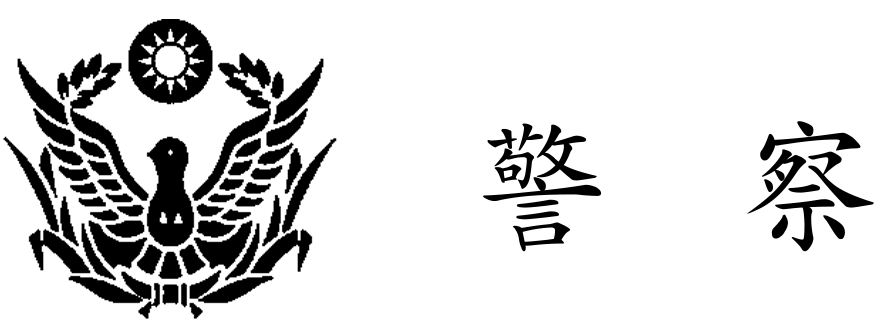 澎湖縣政府　函受 文 者：如正、副本行文單位 發文日期：中華民國107年7月25日發文字號：府授警交字第1073107284號 附　　件：如說明主　　旨：訂定「澎湖縣政府使用公路監理連結作業管理規定」，自即日生　　效，請查照轉知。 說　　明：檢附「澎湖縣政府使用公路監理連結作業管理規定」總說明、逐點說明及規定各1份。正　　本：澎湖縣政府建設處、澎湖縣政府警察局 副　　本：交通部、澎湖縣政府行政處（均含附件）縣　長　陳　光　復澎湖縣政府使用公路監理資訊連結作業管理規定總說明澎湖縣政府為規範使用交通部公路監理資訊連結作業之管理，以落實資訊安全，防止不當使用或外洩，保障個人隱私權益，爰依交通部函頒「各機關應用公路監理資訊連結作業及管理要點」第三點規定，訂定「澎湖縣政府使用公路監理資訊連結作業管理規定」（以下簡稱本規定），其要點如下：                                                                                                                                                                                                                                                                                                                                                                                                                                                                                                                                                                                                                                                                                                                                                                                                                                                                                                                                                                                                                                                                                                                                                                                                                                                                                                                                                                                                                                                                                                                                                                                                                                                                                                                                                                                                                                                                                                                                                                                                                                                                                                                                                                                                                                                                                                                                                                                                                                                                                                                                                                                                                                                                                                                                                                                                                                                                                                                                                                                                                                                                                                                                                                                                                                                                                                                                                                                                         一、本規定訂定目的。（第一點）二、本規定適用機關及使用（取得）公路監理資料之目的與法律依據。（第二點）三、本規定使用者與管理者之申請程序及管理措施。（第三點）四、公路監理資料安全管制措施。（第四點）五、定期查核及稽核機制。（第五點）六、違反本規定或觸犯其他相關法令之懲處規定。（第六點）澎湖縣政府使用公路監理資訊連結作業管理規定澎湖縣政府使用公路監理資訊連結作業管理規定一、澎湖縣政府（以下簡稱本府）為規範使用交通部公路監理資訊連結作業之管理，以落實資訊安全，防止不當使用或外洩，保障個人隱私權益，特依交通部函頒各機關應用公路監理資訊連結作業及管理要點第三點規定，訂定本規定。二、依據停車場法、澎湖縣公有停車場管理自治條例、道路交通管理處罰條例及警察職權行使法，本府建設處、警察局及所屬單位分就收取停車費或辦理交通違規舉發等業務需要，使用公路監理資訊連結作業及運用公路監理資料。三、使用公路監理資訊連結作業申請程序及管理措施如下：（一）使用者帳號：1.	帳號新增或異動須經申請，申請時應列明公路監理資料查詢權限，並由權責主管核可後，交由管理者配賦帳號及查詢權限，且保留紙本申請單（如屬線上申請簽核免列）及電腦紀錄。2.	公路監理資訊使用含轄屬機關（單位）時，應採分層負責。由上層級配賦同層級內部使用者及下一層級管理者，最後一層級配賦內部使用者。各層級單位管理者及使用者均應提出申請，並經機關或單位核准。3.	帳號及密碼通知過程應具保密措施，防止被竊視及竊取。4.	入案系統密碼長度至少為八碼，應包含英文、數字、特殊符號及大小寫混和，每三個月由入案系統通知使用者更換一次，使用者密碼應妥善保管，避免他人知悉。如發現有洩密之虞時，應即更換。5.	使用者連續登入密碼失敗的上限次數為三次，超過者帳號鎖碼。該帳號鎖碼者，經申請核准後，由管理者解除帳號鎖碼。6.	使用者職務異動時，應於職務異動前辦理帳號異動程序，並於異動前或當日，由管理者停止原帳號。（二）管理者帳號：1.	管理者應每月辦理帳號清查，檢視使用者權限，並廢止重複、閒置、職務調整、離職及退休者帳號。2.	管理者職務異動時，應於職務異動前辦理帳號異動程序，並於異動前或當日，由承接之新任管理者於承接業務時停止原管理者帳號，並新增新管理者帳號，機關之系統無法變更管理者帳號時，新任管理者應立即變更管理者密碼。（三）管理者及使用者不得使用非本人申請之帳號，帳號不得交接予他人，且不得和他人共用。（四）連結機關申請公路監理資訊連結作業單位主管及承辦人異動時，應函知交通部、交通部公路總局。四、公路監理資訊之安全管制措施如下：（一）查詢公路監理資料管制措施：1.	使用者查詢公路監理資料時，應填寫或輸入案號及查詢事由，作為日後查核依據。2.	查詢公路監理資料應避免非業務權責人員閱覽、擷取及破壞。3.	查詢公路監理資料完竣後，如有併案或附卷必要，應妥善保管，紙本資料有含個人資料應以密件方式保存，電子檔應有存取權限控管。4.	連線查詢公路監理資料逾時，系統應自動登出。5.	系統應紀錄查詢者帳號、查詢日期、時間、查詢作業代號、被查詢者查詢條件、查詢案號及查詢事由等查詢日誌，並保留五年。（二）系統安全及連線安全：1.	系統安全，本府建設處、警察局使用於公路監理系統界接之系統主機，均設置於防火牆內，只開放公路監理三代監理系統相關業務連線。 2.	連線安全，本府建設處、警察局目前與公路監理系統介接之連線方式為使用internet對鎖IP Address方式連接並以FTP方式傳輸檔案。（三）批次取得公路監理資料或公路監理異動資料管制措施：1.	檔案傳輸或磁性媒體交換方式批次取得公路監理資料及異動資料者，應由專人辦理，並檢核資料完整性。2.	取得資料載入系統應用時，應設定使用該資料之存取權限及核准使用期限。欲使用資料者，須經申請核准後始得使用，並應於核准期限內使用及應用於核准業務範圍。3.	資料檔案儲存於可攜式儲存媒體者，應置放於安全場所，應上鎖或管制人員進出。4.	公路監理資料不得任意複製，如有複製資料之業務需要，應經申請核准後，始得複製，資料傳送時應採取適當的保密措施。（四）資料銷毀程序：1.	線上查詢或經由網路取得公路監理資料檔，應指定專人或由系統定期清除，以防範資料被不當存取。2.	線上查詢公路監理資料完竣後，如可銷毀，紙本文件應銷毀至無法辨識，電子檔如無保留必要性，應即刪除。3.	儲存於電腦設備或系統之資料檔案，使用完竣且確認無保存必要，應簽報單位主管核定後，刪除資料檔案，並確認其資料檔案無法復原。4.	儲存於可攜式媒體之資料檔案，使用完竣且確認無保存必要，應簽報單位主管核定後，辦理銷磁或銷毀作業。（五）每年應檢視已申請核准之公路監理資訊連結作業之使用情形，如已無需求者，應函請資料提供機關終止該連結作業。五、定期查核及稽核作為如下：（一）本府建設處、警察局承辦單位每月列印查詢紀錄單，供查核人員查核，每月抽查比率至少百分之三，每月抽查筆數不得少於十筆，查詢總筆數少於十筆者，應全數查核。（二）前項查核結果，應保留五年備查，遇有查詢異常現象，業務單位會同政風單位及資訊單位共同調查，並作成稽核紀錄。（三）本府建設處、警察局應每半年辦理機關及轄屬機關（單位）內部稽核工作，機關並應每年辦理轄屬機關（單位）稽核工作，所有稽核工作均應作成稽核紀錄，保留五年備查。（四）對於資料提供機關實施稽核時，應備妥使用者清冊及稽核紀錄及提供相關稽核資料。六、相關作業人員違反本規定或觸犯其他相關法令之懲處規定如下：（一）對於取得資料之處理及利用，違反個人資料保護法規定，致當事人權益受損者，由使用單位負完全責任，並應負同法第二十八條之損害賠償責任及第三十一條國家賠償責任。（二）意圖營利或無故洩漏個人資料，或違法及重大不當行為，依法負民事或刑事責任。（三）違反本規定者，查究其行政責任。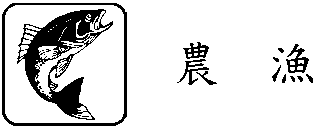 澎湖縣政府　函受 文 者：如正、副本行文單位 發文日期：中華民國107年7月24日發文字號：府授農輔字第1073501533號 附　　件：如說明主　　旨：修正「澎湖縣漁船海上遭難施救救助金支給要點」第三點，並自中華民國107年7月24日生效，請查照。 說　　明：檢送修正「澎湖縣漁船海上遭難施救救助金支給要點」1份。正　　本：澎湖縣馬公市公所、澎湖縣湖西鄉公所、澎湖縣白沙鄉公所、澎湖縣西嶼鄉公所、澎湖縣七美鄉公所、澎湖縣望安鄉公所、澎湖縣漁會 副　　本：澎湖縣政府行政處（法制）、澎湖縣政府行政處（刊登公報）、澎湖縣政府農漁局縣　長　陳　光　復澎湖縣漁船海上遭難拖救救助金支給要點中華民國94年7月21日府授農輔字第0943500985號令發布中華民國103年11月17日府授農輔字第1033501906號函修正第三點發布，自中華民國104年1月1日生效中華民國107年7月23日府授農輔字第1073501553號函修正第三點發布、即日起生效一、目的：為協助海上遭難，沉没或失去動力之漁船，船主能儘速僱得船隻拖回漁港，以降低財產損害，特訂定本要點。二、救助對象：實際僱用船隻協助其拖救海上遭難漁船之船主。三、澎湖地區漁船海上遭難沉沒拖救救助金支給標準如下：（一）海難漁船總噸數在五十噸以上者，發給遭難漁船船主救助金新臺幣二萬二千五百元整。（二）海難漁船總噸數在二十噸以上未滿五十噸者，發給遭難漁船船主救助金新臺幣一萬五千元整。（三）海難漁船總噸數在十噸以上未滿二十噸者，發給遭難漁船船主救助金新臺幣一萬零五百元整。（四）海難漁船總噸數未滿十噸者，發給遭難漁船船主救助金新臺幣七千五百元整。四、漁船海上因機械故障致失去動力者，則減半支給。五、申請漁船海上遭難拖救救助金，應檢附漁船執照、海事報告或救難當日沉没拖救照片（須能看到船名與日期），或安檢單位相關記錄可查者，經村里長或村里幹事簽證後，送府核辦。六、每艘漁船申請拖救救助以一年一次為限。七、申請漁船拖救救助金時，應本誠信原則，對所提出支出憑證之支付事實及真實性負責，如有不實，應負法律相關責任。另就同一案件，不得分向本府相關單位申請補(救)助，僅能擇一申請，如有隱匿不實或造假情事，將收回已撥付款項。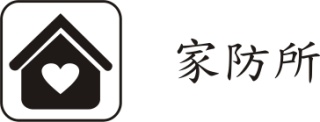 澎湖縣政府　函受 文 者：如正、副本行文單位 發文日期：中華民國107年7月18日發文字號：府授畜防字第1070001405號 附　　件： 主　　旨：註銷本縣漢誠企業行持有特定寵物業許可證共1張，請查照。 說　　明：一、依據「動物保護法」第22條及「特定寵物業管理辦法」第9條與貴商行於107年7月16日歇業報告書辦理。二、漢誠企業行原持有本縣105年01月19日府授畜防字第1040002825號函發之「特定寵物業許可證」1張，業經申請予以註銷。三、貴商行於許可證註銷日起，不得從事寵物業繁殖、買賣、寄養等經營事項，如有違反規定將依據動物保護法處份。正　　本：漢誠企業行／張秀鳳 副　　本：澎湖縣政府行政處（請刊登公報）、澎湖縣政府建設處、澎湖縣家畜疾病防治所縣　長　陳　光　復公出副縣長　林　皆　興代行本案依分層負責規定授權主管局長決行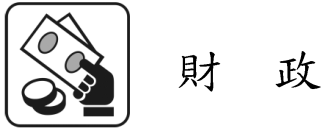 澎湖縣政府　函受 文 者：如正、副本行文單位發文日期：中華民國107年7月26日 發文字號：府財行字第10700449681號 附　　件：如主旨 主　　旨：檢送本府辦峻105年度第1批地籍清理囑託登記為國有土地公告及清冊各1份，敬請於本(107)年7月31日前張貼公告周知，並刊登於貴單位網站，請查照。說　　明： 一、依據地籍清理條例第15條第2項暨地籍清理未能釐清權屬土地代為標售辦法第20條第2項辦理。二、案附公告及清冊請務必張貼公告處所3個月，請貴單位於電腦網站刊登公告及清冊至少刊登30日。正　　本：澎湖縣馬公市公所、澎湖縣白沙鄉公所、澎湖縣湖西鄉公所、澎湖縣西嶼鄉公所、澎湖縣澎湖地政事務所、鎖港里辦公處[請馬公市公所代轉]、後寮村辦公處[請白沙鄉公所代轉]、通梁村辦公處[請白沙鄉公所代轉]、林投村辦公處[請湖西鄉公所代轉]、湖西村辦公處[請湖西鄉公所代轉]、沙港村辦公處[請湖西鄉公所代轉]、二崁村辦公處[請西嶼鄉公所代轉] 副　　本：澎湖縣政府行政處（請張貼公告）、澎湖縣政府行政處（請協助刊登公報）、澎湖縣政府財政處縣　長　陳　光　復本案依分層負責規定授權主管處長決行澎湖縣政府　公告發文日期：中華民國107年7月26日 發文字號：府財行字第10700449682號 附　　件：如公告事項一 主　　旨：本府辦竣105年度第1批地籍清理囑託登記為國有土地，其權利人應自登記完畢之日起10年內，依規定填具申請書向本府申請發給價金，公告周知。說　　明：依據地籍清理條例第15條第2項暨地籍清理未能釐清權屬土地  代為標售辦法第20條第2項辦理。公告事項：一、囑託登記為國有之土地標示、原登記名義人、第2次標售底價：詳見案附土地囑託登記國有告清冊。二、公告起迄日期：107年7月31日至107年10月31日止，共3個月。三、保管處所及保管款名稱：本府設立於臺灣土地銀行澎湖分行之澎湖縣政府－地籍清理保管款302專戶。四、保管處所地址：澎湖縣馬公市三民路一段155號。五、得申請發給土地價金之期限：自各土地登記完畢之日（106年11月15日）起10年內。六、土地權利人應依地籍清理條例施行細則之規定，填具申請書並檢附相關証明文件，向本府財政處申請發給。七、申請發給之土地價金，經審查無並公告期滿無人異議後，該土地第2次標售底價扣除應納稅賦額後之餘額，加計儲存保管款專戶之應收利息發給之。澎湖縣政府105年度第1批地籍清理囑託登記國有土地清冊單位：平方公尺；元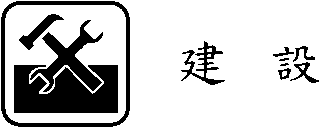 澎湖縣政府　函受 文 者：如正、副本行文單位發文日期：中華民國107年7月19日 發文字號：府建商字第10708453891號 附　　件：如主旨 主　　旨：檢送「澎湖縣路外（邊）停車收費優惠（月票）措施暨登記」公告乙份，請查照。正　　本：澎湖縣政府行政處（刊登公報）、澎湖縣政府行政處（法制） 副　　本：澎湖縣政府建設處縣　長　陳　光　復澎湖縣政府　公告發文日期：中華民國107年7月19日 發文字號：府建商字第10708453892號 附　　件： 主　　旨：澎湖縣路外邊（邊）停車收費優（月票）措施暨登記。依　　據：「澎湖縣公有停車場管理自治條例」第五、六條辦理。公告事項：一、優惠範圍：(一)	中華路小郵局停車場為臨時專用停車場，不適用月票優惠。(二)	除上述之範圍，已收費之市區範圍內，持有月票卡者可於全區車格停放。二、優惠車種：小型車。三、優惠方式：以一個月計（每月月初至月底）收1500元，一次繳費6岳月以上優惠每月1200元，繳費時間若不足一個月，將採一旬（每月1-10日為上旬、11-20日為中旬、21-30日為下旬）500元計收（不足一旬將不計收費用）。四、優惠有效期間：自107年8月1日起至108年6月30日止。五、月票數量：350張（額滿為止）。六、登記及繳費地點：澎湖縣政府民間開單服務辦公室（馬公市啟明街12號），已登記月票者未於月票到期日前完成續繳者，將視同放棄，請重新辦理登記。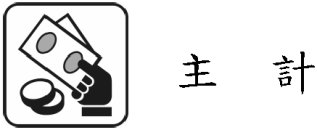 澎湖縣政府　函受 文 者：如正、副本行文單位發文日期：中華民國107年7月17日 發文字號：府主處字第10716026561號 附　　件：如主旨 主　　旨：檢送本縣107年度總預算第一次追加（減）預算發布令，請張貼於本府、貴所暨所屬各村里辦公處公布欄，請查照。正　　本：澎湖縣政府行政處、澎湖縣馬公市公所、澎湖縣湖西鄉公所、澎湖縣白沙鄉公所、澎湖縣西嶼鄉公所、澎湖縣望安鄉公所、澎湖縣七美鄉公所 副　　本：審計部臺灣省澎湖縣審計室、澎湖縣政府主計處（歲計科）、澎湖縣政府行政處（刊登公報）（均含附件）縣　長　陳　光　復澎湖縣政府　令發文日期：中華民國107年7月17日 發文字號：府主歲字第10716026562號 附　　件：如主旨發布中華民國107年度臺灣省澎湖縣總預算第一次追加（減）預算。附「歲入歲出簡明分析表」、「歲入歲出性質及餘絀簡明分析表」暨「收支簡明分析表」各1份。 縣　長　陳　光　復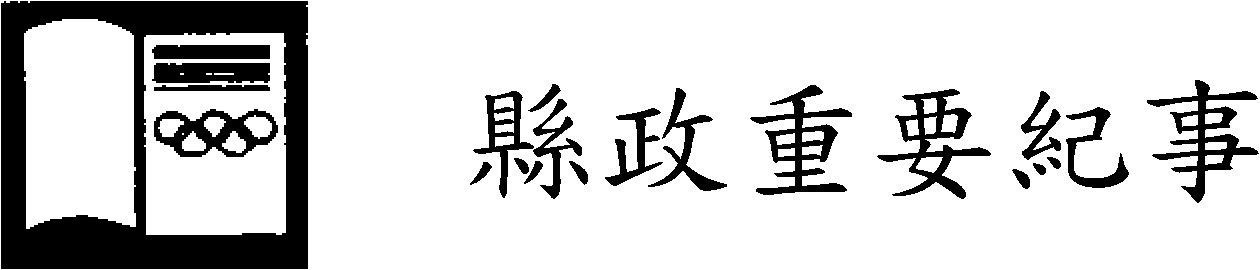 （中華民國107年9月份）107年9月1日運動i台灣系列107年澎湖縣社區籃球及羽球聯誼賽開幕，本次賽事共有450餘人報名參加。縣長陳光復到場主持開球儀式，希望藉由比賽能以球會友交流球技，強健體魄，促進身心健康。107年9月3日九三軍人節，澎湖各界為了追思革命先烈暨陣亡將士，緬懷先賢先烈的浩然正氣，在忠烈祠舉行秋祭國殤典禮。由縣長陳光復擔任主祭官率各界代表計200餘人向入祀在忠烈祠的先烈們表達崇高的致敬與哀思，親自向烈士家屬表達關心並致贈慰問金。107年9月5日上任1個半月的澎湖監獄典獄長杞炎烈拜會縣長陳光復，陳縣長歡迎杞炎烈抵澎履新，並肯定澎湖監獄技能訓練班培養收容人沙畫、竹編等技能，期許秉持良好基礎，以嶄新作為開創獄政新氣象。澎湖防衛指揮部上兵蔡宏毅今年8月12日自台北搭機收假返回部隊途中，發揮部隊訓練專長，實施CPR適時拯救機上休克民眾性命，成功安全抵達澎湖機場轉送三總澎湖分院救治。縣長陳光復肯定蔡宏毅及時運用部隊救護專長，完成空中救人善行義舉，特發獎狀予以嘉勉，盼英勇救人行為，成為社會楷模典範，喚起更多人願意伸出援手熱心助人。107年9月6日澎湖縣政府在湖西鄉龍門碼頭堤岸旁辦理「2018海島嘉年華」活動，美麗的花火秀伴隨熱鬧的晚會表演，在數千人心中留下難忘的回憶。107年9月7日距離世界最美麗海灣年會不到一個月時間，為迎接台灣及世界各國友人，縣府舉辦「2018年國際海灣年-海好有你」同步擴大淨灘活動，共有24隊約1800餘人同步在五鄉一市不同地點齊心共襄盛舉。縣長陳光復親自到岐頭主場動手撿拾垃圾，呼籲大家為家園環境盡份心力，攜手努力維護最美麗海岸線環境整潔。107年9月8日運動i台灣系列107年澎湖縣社區慢速壘球聯誼賽開幕，本次賽事共有21隊450餘人報名參加。縣長陳光復到場主持開幕儀式，希望藉由慢壘比賽能以球會友，交流球技，強健體魄，促進身心健康。為提供偏鄉地區閱讀及接觸多元文化機會，縣府文化局啟用行動圖書車，滿載繪本及多國語文圖書及電子書，深入偏鄉各角落為民眾服務。縣長陳光復啟動按鈕，與現場民眾一同歡喜迎接行動圖書館正式上路。107年9月10日本縣青少年桌球國手黃毓仁甫於今年7月參加香港國際公開賽榮獲團體亞軍，又在8月22日至26日參加國際桌球總會（ITTF）世界青少年黃金級巡迴賽等級的2018年台北青少年桌球公開賽，在個人賽單打獲得季軍的佳績，表現亮眼，實屬澎湖之光，縣長陳光復特接見給予嘉勉，期勉再接再厲，能再為本縣爭取佳績。體恤縣民因就醫轉診台灣本島衍生之住宿問題，縣府與中國青年救國團簽訂住宿特價優惠，救國團提供「台北劍潭海外青年活動中心」與「高雄澄清湖水漾會館」二處特別優惠價格，方便民眾赴台就醫時享有優質的住宿環境與經濟實惠價格。縣長陳光復感謝救國團提供澎湖鄉親轉診就醫特別優惠方案，讓縣民有第二個家的感覺，也期盼優惠措施能擴及縣府同仁出差及在地鄉親，造福更多縣民。107年9月12日澎湖縣政府公共車船管理處舉行10輛全新低底盤公車友善、服務、形象校閱典禮，由縣長陳光復親自校閱，除了肯定低地板公車為長者及行動不便鄉親提供便利性與舒適性服務之外，也期盼車船處駕駛同仁以熱忱、微笑、親切態度，服務每位搭乘大眾運輸交通工具民眾。107年9月14日縣長陳光復出席「活躍律動、神采飛揚」樂齡楷模表揚活動白沙鄉場次，他向長者請安問好，並表揚11位白沙鄉樂齡楷模，並鼓勵大家多多走出戶外，參與社區活動，相互交流，心情開朗，才有健康身體。國際獅子會300E2區及15兄弟會長年熱心公益，關懷弱勢，已連續13年捐助本縣國、中小清寒優秀獎助金學金，今年持續拋磚引玉，回饋社會，計有本縣各國中小51所學校低收、中低收戶優秀學生受益。縣長陳光復頒發感謝狀，感謝國際獅子會及15兄弟會給予弱勢學生無限溫暖與鼓勵。澎湖縣政府舉辦「活力菊島 再造社區」-拔河暨趣味競賽，由縣長陳光復到場為拔河比賽鳴槍，他感謝社區志工站在第一線為鄉親服務，期藉此機會使各鄉市各社區聯絡情誼，增進身心健康。107年慶祝世界母語日「世界母語日，講咱的話」活動於文化局演藝廳前廣場登場，安排多元文化動態表演、本土語言教學成果展及母語闖關遊戲，活動多元精彩。縣長陳光復親自到場頒獎表揚106學年度推動本土教育績優學校，肯定學校平日對母語教學的用心和努力，盼透過活動推廣母語，延續母語傳統文化。107年9月15日馬公市朝陽里集會所活動中心吉時落成啟用，現場熱鬧滾滾，縣長陳光復出席剪綵，和朝陽社區民眾一同感受嶄新集會所落成啟用的歡樂氣氛。陳光復特地恭喜朝陽里民終於擁有美輪美奐活動中心，他表示，羅馬不是一天造成的，活動中心落成啟用，過程是許多人付出汗水辛勞，感謝里長及前社區理事長奔走及議長、議會大力支持，期盼鄉親未來多走出戶外善加利用活動中心，充分發揮功能。107年勞資運動-拔河暨趣味競賽熱鬧登場，共有來自全縣20個工會、團體籌組隊伍，約有500餘名勞工及眷屬參加，縣長陳光復到場為勞工朋友們加油打氣。深受大朋友小朋友喜愛的紙風車劇團移師文化局演藝廳演出兩場「紙風車魔法書」，吸引家長帶著小朋友前往欣賞，幽默逗趣演出帶給滿場觀眾笑聲不斷。縣長陳光復特頒發感謝狀感謝江許笋文教基金會贊助紙風車劇團來到澎湖演出，讓離島小朋友都能欣賞到優質藝文演出。107年9月16日澎湖縣體育會107年推動「運動i臺灣計畫」系列國民體育日多元體育活動-海灣運動嘉年華活動，在觀音亭帆船訓練中心前廣場熱鬧展開全民健走、親子律動、舞蹈觀摩等三項活動，共約有1500餘名鄉親報名，縣長陳光復到場與民眾同樂，鼓勵大家多運動，保持身心健康。107年9月17日縣長陳光復主持107年第9次主管工作會報，世界最美麗年會開幕在即，他在會中期勉縣府團隊全力籌辦本次年會，以最大能量展開雙臂用澎湖人的熱情和笑容歡迎世界各國貴賓。107年全民運動會聖火抵澎，縣長陳光復親自迎接聖火。期勉本縣所有參賽的選手都能發揮水準、爭取佳績，為縣爭光。107年9月18日2018世界最美麗海灣嘉年華暨組織世界年會將自9月20日起在澎湖舉行，澎湖縣政府舉辦宣傳記者會，由澎湖縣長陳光復偕同各界嘉賓，共同為這場國際盛會拉開序幕。縣府召開中油湖西油庫漏油第六次應變處理專案會議，對於中油的處理進度，自救會成員大表不滿，認為事發至今中油處理慢半拍，無法完全解決問題，最後會議決議，請中油儘速針對被豪大雨帶出油花影響的地區研議發放慰問金，並新增設監測井及提供鄉親基本健康檢查。中秋佳節將屆，縣長陳光復接見縣府為民服務中心值日室3位志工李秋美、顏洪春枝及洪春茶，並致贈秋節禮券，誠摯表達謝意，期勉繼續以熱忱、微笑及友善態度為民眾服務，讓鄉親來到縣府受到無微不至接待。107年9月19日縣府19日歡送169名陸軍第0082梯次常備兵役軍事訓練役男入營，縣長陳光復到場歡送即將入伍役男，為他們加油，希望在接受短期軍事鍛鍊之後，都能夠蛻變成為成熟懂事的大人，祝福即將入伍的役男軍旅生涯平安順遂。已停航8年的台中至澎湖航線，由中華民國旅行商業同業公會全國聯合會包船從台中首航至龍門，率領旅遊同業210名到澎湖踩線，也預告明年3月台中至澎湖航線即將復航。縣長陳光復親自到碼頭迎接，表示歡迎之意，也期盼台中澎湖航線生力軍加入，帶來更多中部地區觀光客體驗澎湖魅力。距世界最美麗海灣年會將近一個禮拜時間，縣府正緊鑼密鼓準備各項前置作業，舉辦「世界最美麗海灣嘉年華暨組織年會」工作人員訓練，召集包含退休教師、澎湖科技大學、旅遊業及飯店業者等30餘名志工參與。縣長陳光復特地前往為志工加油勉勵，肯定他們服務奉獻精神，盼以友善、熱忱態度接待美麗海灣年會國際友人。107年9月20日議會第18屆第8次定期會開議，縣長陳光復進行施政報告，他指出，檢視近四年來縣政成果，不論是社會福利、觀光旅遊、交通醫療、產業經濟等面向，都比過去有更顯著進步，他感謝議長劉陳昭玲所領導的議會所給予的支持，期待在議會的鞭策下，將澎湖建設為更宜居幸福的城市。107年9月22日「2018泳渡世界最美麗海灣-澎湖灣」在觀音亭海域展開，1090位泳者在大海中挑戰自我，縣長陳光復親臨現場為選手加油打氣，期勉他們超越極限，游出好成績。107年9月23日澎湖公私立幼兒園教保服務績優暨資深人員表揚大會，縣長陳光復頒獎表揚10名績優教保服務人員和11名資深教保服務人員，感謝獲獎教保服務人員為幼兒教育長期默默耕耘的努力與奉獻，樹立楷模典範，塑造幼兒教育專業品質與形象。106年度澎湖縣地方產業創新研發推動計畫成果發表會，縣長陳光復到場分享企業研發豐碩成果，希望藉由成果發表會將廠商研發成果廣為宣傳，並且鼓勵更多中小企業投入創新研發，提升競爭力，永續經營。107年9月25日為針對轄區內治安事件、防範作為通盤檢討，澎湖縣政府召開治安會報，由縣長陳光復主持。2018世界最美麗海灣嘉年華及年會即將舉辦，陳光復對於增加警察同仁的勤務負擔，公開慰勉辛勞。澎湖縣第38個社區照顧關懷據點，也是白沙鄉第8個據點在中屯社區活動中心熱鬧揭牌。縣長陳光復期許長者們在關懷據點的照顧下，更加健康、更有活力。107年度特優村里長、績優村里幹事表揚大會，縣長陳光復祝賀所有獲獎之特優村里長及績優村里幹事，他表示，村里長及村里幹事是最基層站在第一線為民服務，協助鄉親解決各項問題，對於村里長及村里幹事長期熱心地方事務，堅守崗位，為民服務犧牲奉獻精神，他表達感謝之意。107年9月26日台北市松山慈惠堂熱心地方公益，為善不落人後，捐贈本縣救護車1輛，以利救助更多民眾於危難之中，並提升本縣馬公市區緊急救護服務品質。縣府消防局特舉辦隆重之捐贈儀式，由縣長陳光復主持，他感謝松山慈惠堂熱心公益，弘揚母娘無私大愛奉獻精神，提升本縣救災救護效能。澎湖縣107年教師節表揚大會，表揚2位本縣師鐸獎教師、16位特殊優良教師及26位資深優良教師。縣長陳光復到場向每一位長期在第一線終年堅守教育崗位，將寶貴的青春歲月奉獻給教育教師們的辛勞，表示最深的敬佩與感謝之意。縣府營造澎湖夜間美麗風情，致力景觀再造，推動公共建築夜間照明裝置，點亮東衛鐵塔及石泉轉播站雙塔，縣長陳光復主持點燈儀式，期盼藉由點亮雙塔營造夜間新風貌，為澎湖旅遊增添新亮點，提升觀光能見度，觀光人次能突破120萬人。107年9月27日九九重陽節即將到來，縣府為宏揚敬老精神，委請澎湖縣照顧服務協會辦理重陽節敬老「活躍律動、神采飛揚」樂齡楷模表揚活動，縣長陳光復表揚湖西鄉樂齡楷模11人，並向鄉內長者請安問好，鼓勵長者多多走出戶外，心情快樂，身體自然健康。耗時兩年半的金龍頭營區遷建案正式落成啟用，縣長陳光復出席剪綵，金龍頭軍方營區遷移至海軍馬公基地測天島後，釋出土地後續將由港務局規劃金龍頭碼頭開發與招商。「2018世界最美麗海灣嘉年華暨組織世界年會」開幕晚會，共有來自30國，超過50個城市，將近300位國內外城市代表齊聚澎湖，不僅是國際矚目的焦點，更是澎湖登上國際舞台，展現在地文化與觀光軟實力的最佳機會。107年9月28日2018世界最美麗海灣組織世界年會盛大登場，開幕典禮共300多位國內外貴賓蒞臨，由總統府祕書長陳菊、世界最美麗海灣組織主席Maria das Dores Meira、澎湖縣長陳光復，一同為世界最美麗海灣組織世界年會揭開序幕，主席Maria das Dores Meira特別感謝澎湖縣政府細心準備了系列的嘉年華活動，身為台灣澎湖灣的貴賓，感到相當光榮。典禮上貴賓共同簽屬海洋宣言，並宣示將致力於保護海洋資源與自然遺產、尊重在地文史與生活。「人美心更美」，2018全球旅遊慈善皇后參賽佳麗備賽之餘也不忘投入公益活動，前往澎湖朝陽社區活動中心，與長者共同搓湯圓、跳舞同樂，看到世界各國佳麗熱情邀約共舞，長者們也跟著擺動身體一起嗨，互動熱絡，洋溢著歡娛氣氛。107年9月29日107年志願服務表揚暨趣味競賽活動登場，300名志工齊聚一堂，場面熱鬧。縣長陳光復到場表揚108名績優志工，感謝志工的奉獻與辛勞，社會才能更祥和。澎湖縣政府編制表澎湖縣政府編制表澎湖縣政府編制表澎湖縣政府編制表澎湖縣政府編制表澎湖縣政府編制表職稱職稱官等或級別職等員額備考縣長縣長一副縣長副縣長一比照簡任第十三職等，為地方制度法所定。秘書長秘書長簡任第十一職等至第十二職等一本職稱之官等職等暫列。參議參議簡任第十職等至第十一職等六處長處長簡任第十職等至第十一職等八本職稱之官等職等暫列。本府一級單位主管及一級機關首長，其總數二分之一得比照簡任第十二職等，為地方制度法所定。秘書秘書薦任第九職等六內三人得列簡任第十職等。副處長副處長薦任至簡任第九職等至第十職等八本職稱之官等職等暫列。消費者保護官消費者保護官薦任第八職等至第九職等一得列簡任第十職等至第十一職等。科長科長薦任第八職等至第九職等三十五本職稱之官等職等暫列。技正技正薦任第八職等二專員專員薦任第八職等四內一人辦理法制業務。督學督學薦任第八職等二社會工作師社會工作師薦任第六職等至第七職等三營養師營養師師級一列師（三）級。設計師設計師委任或薦任第五職等或第六職等至第七職等二科員科員委任或薦任第五職等或第六職等至第七職等六十八技士技士委任或薦任第五職等或第六職等至第七職等三十一技佐技佐委任第四職等至第五職等六內三人得列薦任第六職等。辦事員辦事員委任第三職等至第五職等十三書記書記委任第一職等至第三職等十三人事處處長簡任第十職等至第十一職等一本職稱之官等職等暫列。人事處專員薦任第八職等 一總核稿專員列薦任第八職等至第九職等。人事處科長薦任第八職等至第九職等三本職稱之官等職等暫列。人事處科員委任或薦任第五職等或第六職等至第七職等十人事處辦事員委任第三職等至第五職等一人事處書記委任第一職等至第三職等一政風處處長簡任第十職等至第十一職等一本職稱之官等職等暫列。政風處專員薦任第八職等 一總核稿專員列薦任第八職等至第九職等。政風處科長薦任第八職等至第九職等二本職稱之官等職等暫列。政風處科員委任或薦任第五職等或第六職等至第七職等四政風處辦事員委任第三職等至第五職等一主計處處長簡任第十職等至第十一職等一本職稱之官等職等暫列。主計處副處長薦任至簡任第九職等至第十職等一本職稱之官等職等暫列。主計處科長薦任第八職等至第九職等四本職稱之官等職等暫列。主計處帳務檢查員薦任第七職等至第八職等一主計處科員委任或薦任第五職等或第六職等至第七職等十一主計處辦事員委任第三職等至第五職等一主計處書記委任第一職等至第三職等一合計合計合計合計二五八附註：本編制表所列職稱（列師級者除外）、官等職等，應適用「丁、地方機關職務列等表之四」之規定；該職務列等表修正時亦同。本編制表自一百零七年七月十六日生效。附註：本編制表所列職稱（列師級者除外）、官等職等，應適用「丁、地方機關職務列等表之四」之規定；該職務列等表修正時亦同。本編制表自一百零七年七月十六日生效。附註：本編制表所列職稱（列師級者除外）、官等職等，應適用「丁、地方機關職務列等表之四」之規定；該職務列等表修正時亦同。本編制表自一百零七年七月十六日生效。附註：本編制表所列職稱（列師級者除外）、官等職等，應適用「丁、地方機關職務列等表之四」之規定；該職務列等表修正時亦同。本編制表自一百零七年七月十六日生效。附註：本編制表所列職稱（列師級者除外）、官等職等，應適用「丁、地方機關職務列等表之四」之規定；該職務列等表修正時亦同。本編制表自一百零七年七月十六日生效。附註：本編制表所列職稱（列師級者除外）、官等職等，應適用「丁、地方機關職務列等表之四」之規定；該職務列等表修正時亦同。本編制表自一百零七年七月十六日生效。澎湖縣政府農漁局編制表澎湖縣政府農漁局編制表澎湖縣政府農漁局編制表澎湖縣政府農漁局編制表澎湖縣政府農漁局編制表澎湖縣政府農漁局編制表職稱職稱官等或級別職等員額備考局長局長簡任第十職等至第十一職等一本府一級單位主管及一級機關首長，其總數二分之一得比照簡任第十二職等，為地方制度法所定。副局長副局長薦任至簡任第九職等至第十職等一本職稱之官等職等暫列。秘書秘書薦任第七職等至第八職等一本職稱之官等職等暫列。總核稿秘書列薦任第八職等至第九職等。科長科長薦任第八職等至第九職等五本職稱之官等職等暫列。科員科員委任或薦任第五職等或第六職等至第七職等六本職稱之官等職等暫列。技士技士委任或薦任第五職等或第六職等至第七職等十二技佐技佐委任第四職等至第五職等四內二人得列薦任第六職等。辦事員辦事員委任第三職等至第五職等一書記書記委任第一職等至第三職等一會計室主任薦任第八職等至第九職等一本職稱之官等職等暫列。會計室辦事員委任第三職等至第五職等一人事室主任薦任第八職等至第九職等一本職稱之官等職等暫列。合計合計合計合計三十五附註：一、本編制表所列職稱、官等職等，應適用「丁、地方機關職務列等表之五」之規定；該職務列等表修正時亦同。二、本編制表自一百零七年七月十六日生效。附註：一、本編制表所列職稱、官等職等，應適用「丁、地方機關職務列等表之五」之規定；該職務列等表修正時亦同。二、本編制表自一百零七年七月十六日生效。附註：一、本編制表所列職稱、官等職等，應適用「丁、地方機關職務列等表之五」之規定；該職務列等表修正時亦同。二、本編制表自一百零七年七月十六日生效。附註：一、本編制表所列職稱、官等職等，應適用「丁、地方機關職務列等表之五」之規定；該職務列等表修正時亦同。二、本編制表自一百零七年七月十六日生效。附註：一、本編制表所列職稱、官等職等，應適用「丁、地方機關職務列等表之五」之規定；該職務列等表修正時亦同。二、本編制表自一百零七年七月十六日生效。附註：一、本編制表所列職稱、官等職等，應適用「丁、地方機關職務列等表之五」之規定；該職務列等表修正時亦同。二、本編制表自一百零七年七月十六日生效。職稱職稱官等職等員額備考局長局長簡任第十職等至第十一職等一一、本府一級單位主管及一級機關首長，其總數二分之一得比照簡任第十二職等，為地方制度法所定。二、局長或副局長其中一人，必要時得依醫事人員人事條例規定，局長由師（一）級、副局長由師（二）級之相關醫事人員擔任。三、本職稱之官等職等暫列。副局長副局長薦任至簡任第九職等至第十職等一一、本府一級單位主管及一級機關首長，其總數二分之一得比照簡任第十二職等，為地方制度法所定。二、局長或副局長其中一人，必要時得依醫事人員人事條例規定，局長由師（一）級、副局長由師（二）級之相關醫事人員擔任。三、本職稱之官等職等暫列。科長科長薦任第八職等至第九職等七一、醫政科、食品藥物管理科、保健科、疾病管制科、檢驗科之科長，必要時得依醫事人員人事條例規定，由師（二）級之相關醫事人員擔任。二、本職稱之官等職等暫列。科員科員委任或薦任第五職等或第六職等至第七職等一衛生教育指導員衛生教育指導員委任或薦任第五職等或第六職等至第七職等一技士技士委任或薦任第五職等或第六職等至第七職等九衛生稽查員衛生稽查員委任或薦任第五職等或第六職等至第七職等一技佐技佐委任第四職等至第五職等三內二人得列薦任第六職等（其中一人係由本職稱尾數一人，合併計給）。辦事員辦事員委任第三職等至第五職等二書記書記委任第一職等至第三職等一人事室主任薦任第八職等至第九職等一本職稱之官等職等暫列。人事室科員委任或薦任第五職等或第六職等至第七職等一會計室主任薦任第八職等至第九職等一本職稱之官等職等暫列。會計室科員委任或薦任第五職等或第六職等至第七職等一政風室主任薦任第八職等至第九職等一本職稱之官等職等暫列。合計合計合計合計三十二職稱職稱官等職等員額備考局長局長簡任第十職等至第十一職等一本府一級單位主管及一級機關首長，其總數二分之一得比照簡任第十二職等，為地方制度法所定。副局長副局長薦任至簡任第 九 職 等 至 第 十 職 等一本職稱之官等職等暫列。科長科長薦任第八職等至第九職等三本職稱之官等職等暫列。技士技士委任或薦任第五職等或第六職等至第七職等三科員科員委任或薦任第五職等或第六職等至第七職等一稽查員稽查員委任或薦任第五職等或第六職等至第七職等五技佐技佐委任第四職等至第五職等二內一人得列薦任。辦事員辦事員委任第三職等至第五職等一會計室主任薦任第八職等至第九職等一本職稱之官等職等暫列。會計室書記委任第一職等至第三職等一人事室主任薦任第八職等至第九職等一本職稱之官等職等暫列。合                              計合                              計合                              計合                              計二十附註：一、本編制表所列職稱、官等職等，應適用「丁、地方機關職務列等表之五」之規定；該職務列等表修正時亦同。二、本編制表自一百零七年七月十六日生效。附註：一、本編制表所列職稱、官等職等，應適用「丁、地方機關職務列等表之五」之規定；該職務列等表修正時亦同。二、本編制表自一百零七年七月十六日生效。附註：一、本編制表所列職稱、官等職等，應適用「丁、地方機關職務列等表之五」之規定；該職務列等表修正時亦同。二、本編制表自一百零七年七月十六日生效。附註：一、本編制表所列職稱、官等職等，應適用「丁、地方機關職務列等表之五」之規定；該職務列等表修正時亦同。二、本編制表自一百零七年七月十六日生效。附註：一、本編制表所列職稱、官等職等，應適用「丁、地方機關職務列等表之五」之規定；該職務列等表修正時亦同。二、本編制表自一百零七年七月十六日生效。附註：一、本編制表所列職稱、官等職等，應適用「丁、地方機關職務列等表之五」之規定；該職務列等表修正時亦同。二、本編制表自一百零七年七月十六日生效。澎湖縣政府文化局編制表澎湖縣政府文化局編制表澎湖縣政府文化局編制表澎湖縣政府文化局編制表澎湖縣政府文化局編制表澎湖縣政府文化局編制表職稱職稱官等或級別職等員額備考局長局長簡任簡任第十職等至第十一職等一副局長副局長薦任至簡任第九職等至第十職等一本職稱之官等職等暫列。科長科長薦任第八職等至第九職等五本職稱之官等職等暫列。本職稱之官等職等暫列。編纂編纂薦任第六職等至第七職等一科員科員委任或薦任第五職等或第六職等至第七職等七技士技士委任或薦任第五職等或第六職等至第七職等三本職稱之官等職等暫列。本職稱之官等職等暫列。技佐技佐委任第四職等至第五職等一助理員助理員委任第四職等至第五職等一辦事員辦事員委任第三職等至第五職等三書記書記委任第一職等至第三職等一會計室主任薦任第八職等至第九職等一本職稱之官等職等暫列。人事管理員(一)合計合計合計合計二十五(一)附註：一、本編制表所列職稱（列師級者除外）、官等職等，應適用「丁、地方機關職務列等表之四」之規定；該職務列等表修正時亦同。二、本編制表自一百零七年七月十六日生效。附註：一、本編制表所列職稱（列師級者除外）、官等職等，應適用「丁、地方機關職務列等表之四」之規定；該職務列等表修正時亦同。二、本編制表自一百零七年七月十六日生效。附註：一、本編制表所列職稱（列師級者除外）、官等職等，應適用「丁、地方機關職務列等表之四」之規定；該職務列等表修正時亦同。二、本編制表自一百零七年七月十六日生效。附註：一、本編制表所列職稱（列師級者除外）、官等職等，應適用「丁、地方機關職務列等表之四」之規定；該職務列等表修正時亦同。二、本編制表自一百零七年七月十六日生效。附註：一、本編制表所列職稱（列師級者除外）、官等職等，應適用「丁、地方機關職務列等表之四」之規定；該職務列等表修正時亦同。二、本編制表自一百零七年七月十六日生效。附註：一、本編制表所列職稱（列師級者除外）、官等職等，應適用「丁、地方機關職務列等表之四」之規定；該職務列等表修正時亦同。二、本編制表自一百零七年七月十六日生效。澎湖縣政府公共車船管理處編制表      澎湖縣政府公共車船管理處編制表      澎湖縣政府公共車船管理處編制表      澎湖縣政府公共車船管理處編制表      澎湖縣政府公共車船管理處編制表      澎湖縣政府公共車船管理處編制表      職稱職稱官等或級別職等員額備考處  長處  長簡  任第十職等至第十一職等一副處長副處長薦任至簡任第九職等至第十職等一本職等之官等職等暫列課長課長薦  任第七職等三技士技士委任或薦任第五職等或第六職等至第七職等一課  員課  員委任或薦任第五職等或第六職等至第七職等四站長站長委任或薦任第五職等或第六職等至第七職等一站務員站務員委任第四職等至第五職等一得列薦任第六職等(係單一編制計給)辦事員辦事員委任第三職等至第五職等二書記書記委任第一職等至第三職等一會計室主任薦任第七職等一會計室佐理員委任第四職等至第五職等一人事室主任薦任第七職等一人事室助理員委任第四職等至第五職等一得列薦任第六職等(係由本職稱一人與會計室佐理員職稱一人，合併計給)政風室主任薦任第七職等一合計合計合計合計二十附註：一、本編制表所列職稱、官等職等，應適用「癸、其他機關職務列等表之五」之規定；該職務列等表修正時亦同。二、本編制表自一百零七年七月十六日生效。附註：一、本編制表所列職稱、官等職等，應適用「癸、其他機關職務列等表之五」之規定；該職務列等表修正時亦同。二、本編制表自一百零七年七月十六日生效。附註：一、本編制表所列職稱、官等職等，應適用「癸、其他機關職務列等表之五」之規定；該職務列等表修正時亦同。二、本編制表自一百零七年七月十六日生效。附註：一、本編制表所列職稱、官等職等，應適用「癸、其他機關職務列等表之五」之規定；該職務列等表修正時亦同。二、本編制表自一百零七年七月十六日生效。附註：一、本編制表所列職稱、官等職等，應適用「癸、其他機關職務列等表之五」之規定；該職務列等表修正時亦同。二、本編制表自一百零七年七月十六日生效。附註：一、本編制表所列職稱、官等職等，應適用「癸、其他機關職務列等表之五」之規定；該職務列等表修正時亦同。二、本編制表自一百零七年七月十六日生效。澎湖縣政府稅務局編制表澎湖縣政府稅務局編制表澎湖縣政府稅務局編制表澎湖縣政府稅務局編制表澎湖縣政府稅務局編制表澎湖縣政府稅務局編制表職稱職稱官等職等員額備考局長局長簡任第十職等至第十一職等一副局長副局長薦任至簡任第九職至第十職等一本職稱之官等職等暫列秘書秘書薦任第七職等至第八職等一總核稿秘書列薦任第八職等至第九職等。科長科長薦任第八職等至第九職等四（一）一、本職稱之官等職等暫列。二、行政科科長由秘書兼任。檢核員檢核員薦任第六職等至第七職等一稅務員稅務員委任或薦任第五職等或第六職等至第七職等十一科員科員委任或薦任第五職等或第六職等至第七職等三助理稅務員助理稅務員委任第三職等至第五職等九書記書記委任第一職等至第三職等一會計室主任薦任第八職等至第九職等一本職稱之官等職等暫列。會計室科員委任或薦任第五職等或第六職等至第七職等一會計室辦事員委任第三職等至第五職等一人事室主任薦任第八職等至第九職等一本職稱之官等職等暫列。政風室主任薦任第八職等至第九職等一本職稱之官等職等暫列。合計合計合計合計三十七（一）附註：一、本編制表所列職稱、官等職等，應適用「丁、地方機關職務列等表之五」之規定；該職務列等表修正時亦同。二、現職股長一人，得繼續留任職務列等相當之職務至離職時為止，出缺不補，未列入。三、本編制表自一百零七年七月十六日生效。附註：一、本編制表所列職稱、官等職等，應適用「丁、地方機關職務列等表之五」之規定；該職務列等表修正時亦同。二、現職股長一人，得繼續留任職務列等相當之職務至離職時為止，出缺不補，未列入。三、本編制表自一百零七年七月十六日生效。附註：一、本編制表所列職稱、官等職等，應適用「丁、地方機關職務列等表之五」之規定；該職務列等表修正時亦同。二、現職股長一人，得繼續留任職務列等相當之職務至離職時為止，出缺不補，未列入。三、本編制表自一百零七年七月十六日生效。附註：一、本編制表所列職稱、官等職等，應適用「丁、地方機關職務列等表之五」之規定；該職務列等表修正時亦同。二、現職股長一人，得繼續留任職務列等相當之職務至離職時為止，出缺不補，未列入。三、本編制表自一百零七年七月十六日生效。附註：一、本編制表所列職稱、官等職等，應適用「丁、地方機關職務列等表之五」之規定；該職務列等表修正時亦同。二、現職股長一人，得繼續留任職務列等相當之職務至離職時為止，出缺不補，未列入。三、本編制表自一百零七年七月十六日生效。附註：一、本編制表所列職稱、官等職等，應適用「丁、地方機關職務列等表之五」之規定；該職務列等表修正時亦同。二、現職股長一人，得繼續留任職務列等相當之職務至離職時為止，出缺不補，未列入。三、本編制表自一百零七年七月十六日生效。澎湖縣政府警察局編制表澎湖縣政府警察局編制表澎湖縣政府警察局編制表澎湖縣政府警察局編制表澎湖縣政府警察局編制表澎湖縣政府警察局編制表職稱職稱官  等職等員額備考局   長局   長警   監一副局長副局長警正或警監二主任秘書主任秘書警正一督察長督察長警正一警務參警務參警正二科  長科  長警正十二行政、保安、訓練、外事、後勤、保防、防治、鑑識、公共關係、秘書、資訊、法制等十二科。主任主任警正一勤務指揮中心。秘  書秘  書警正二局  員局  員警正一股  長股  長警正十四保安、警備、裝備、財物、偵防、調查、戶口、民力、鑑識一股、鑑識二股、鑑識三股、督勤、風紀、研考等十四股。督察員督察員警佐或警正七警務員警務員警佐或警正四十九一、內一人辦理外事業務。二、內一人辦理資訊業務。三、內六人辦理刑事鑑識工作。調查員調查員警佐或警正三辦理刑事工作配置保防科。巡  官巡  官警佐或警正十八一、內二人辦理外事業務。二、內三人辦理資訊業務。三、內十三人辦理刑事鑑識工作。技  士技  士委任或薦任第五職等或第六職等至第七職等三警務佐警務佐警佐或警正二內一人辦理刑事工作配置保防科。技  佐技  佐委   任第四職等至第五職等四內二人得列薦任第六職等。警  員警  員警   佐十二內一人辦理外事業務。辦事員辦事員委   任第三職等至第五職等十五書  記書  記委   任第一職等至第三職等十一本職稱之官等職等暫列。人事室主任薦   任第八職等至第九職等一本職稱之官等職等暫列。人事室股長薦   任第七職等二本職稱之官等職等暫列。人事室科員委任或薦任第五職等或第六職等至第七職等六本職稱之官等職等暫列。政風室主任薦   任第八職等至第九職等一本職稱之官等職等暫列。會計室主任薦   任第八職等至第九職等一本職稱之官等職等暫列。會計室股長薦   任第七職等二本職稱之官等職等暫列。會計室科員委任或薦任第五職等或第六職等至第七職等七本職稱之官等職等暫列。合計合計合計合計一八一澎湖縣政府消防局編制表澎湖縣政府消防局編制表澎湖縣政府消防局編制表澎湖縣政府消防局編制表澎湖縣政府消防局編制表澎湖縣政府消防局編制表職稱職稱官等職等員額備考局長局長警監或簡任第十職等至第十一職等一ㄧ、本職稱之官等職等暫列。二、本府一級單位主管及ㄧ級機關首長，其總數二分之ㄧ得比照簡任第十二職等，為地方制度法所定。副局長副局長警正至警監或薦任至簡任第九職等至第十職等一本職稱之官等職等暫列。秘書秘書警正或薦任第八職等至第九職等一科長科長警正或薦任第八職等至第九職等六本職稱之官等職等暫列。主任主任警正或薦任第八職等至第九職等一ㄧ、本職稱之官等職等暫列。二、救災救護指揮中心。場長場長（一）由薦任技士兼任。大隊長大隊長警正二本職稱之官等職等暫列。副大隊長副大隊長警正二科員科員警佐或警正委任或薦任第五職等或第六職等至第七職等十五內一至二人辦理火災原因鑑識工作。技士技士委任或薦任第五職等或第六職等至第七職等五內二人辦理火災原因鑑識工作。技佐技佐委任第四職等至第五職等三一、內二人得列薦任（其中一人係由本職稱尾數一人，合併計給）。二、辦理火災原因鑑識工作。分隊長分隊長警佐或警正七小隊長小隊長警佐或警正二十一、辦理緊急救護工作。二、辦理火災原因鑑識工作。辦事員辦事員委任第三職等至第五職等三隊員隊員警佐一三八一、內六十九人，得列警正四階。二、辦理緊急救護工作。三、內有七人辦理火災原因鑑定。書記書記委任第一職等至第三職等二會計室主任薦任第八職等至第九職等一本職稱之官等職等暫列。會計室科員委任或薦任第五職等或第六職等至第七職等二人事室主任薦任第八職等至第九職等一本職稱之官等職等暫列。人事室科員委任或薦任第五職等或第六職等至第七職等一政風室主任薦任第八職等至第九職等一本職稱之官等職等暫列。政風室科員委任或薦任第五職等或第六職等至第七職等一合計合計合計合計二一四（一）修正規定現行規定說明五、本要點經費申請、核銷及使用注意事項：(一)學校應於寒暑假期前二週將申請調查表送本府，提出申請。(二)學校於課輔或活動結束後三週內，檢附成果報告、澎湖縣地方教育發展基金補助及委辦經費收支結報表及領據向本府辦理結報，補助款匯入學校午餐專戶，印領清冊、家庭訪視紀錄、憑證裝訂成冊留校備查。(三)補助經費不得與其他民間團體、政府機關等重複申請，亦不得將多餘補助改列其他時段用餐，其經查有重複者，應予繳回。(四)補助經費不得以代金發送學生個人。五、本要點經費申請、核銷及使用應注意事項：(一)學校應於寒暑假期前二週將申請調查表送本府，提出申請。(二)學校於課輔或活動結束後二週內，檢具印領清冊、家庭訪視紀錄、憑證及領據辦理核撥（低收入戶者須另造冊送府備查），補助款匯入學校午餐專戶。(三)補助經費不得與其他民間團體、政府機關等重複申請，亦不得將多餘補助改列其他時段用餐，其經查有重複者，應予繳回。(四)補助經費不得以代金發送學生個人。修訂學校補助款核結規定。規定說明澎湖縣政府（以下簡稱本府）為適當處理違反性侵害犯罪防治法規定之事件，並落實公平執法、減少爭議及提昇行政效率與公信力，特訂定本裁罰基準。本基準之訂定目的。二、本府處理違反性侵害犯罪防治事件，其裁罰基準如附表。有關違反性侵害犯罪防治法裁罰基準如附表。項次違反事件法律依據裁罰內容裁罰對象裁罰基準備註一醫院、診所對於被害人，不得無故拒絕診療及開立驗傷診性侵害犯罪防治法第十條第四項斷書。由衛生主管機關處新臺幣一萬元以上五萬元以下罰鍰。負責人一、第一次違反者，處新臺幣一萬元罰鍰。二、第二次違反者，處新臺幣二萬元罰鍰。三、第三次違反者，處新臺幣三萬元罰鍰。四、違反四次（含）以上違反或情節重大者，每次處新臺幣五萬元罰鍰。一、裁罰之執行應就同一醫院、診所之違反行為次數累計處罰，不因新年度而重新計算。二、經三次違反仍不改正，視為情節重大。二宣傳品、出版品、廣播、電視、網際網路內容或其他媒體，不得報導或記載被害人之姓名或其他足資辨別被害人身分之資訊。性侵害犯罪防治法第十三條第二項由各該目的事業主管機關處新臺幣六萬元以上六十萬元以下罰鍰，並得沒入前項物品、命其移除內容或下架或採行其他必要之處置；其經通知限期改正，屆期不改正者，得按次處罰。但被害人死亡，經目的事業主管機關權衡社會公益，認有報導必要者，不罰。負責人或行為人一、第一次違反者，處新臺幣六萬元罰鍰，並限期改正。二、第二次違反者，處新臺幣十五萬元罰鍰並限期改正。三、第三次違反者，處新臺幣三十萬元罰鍰並限期改正。四、第四次（含）以上違反或情節重大者，處新臺幣六十萬元罰鍰並限期改正。一、罰鍰金額以同一事件之違反次數累計處罰。二、「次」定義如下：(一)報紙：以日為單位。(二)雜誌：以期為單位。(三)圖書：以單冊書籍之出版版次或印刷刷次為單位。(四)光碟：以散佈次數為單位。(五)有線廣播電視系統經營者：以日為單位。(六)張貼廣告、招牌廣告、遊動廣告、樹立廣告、懸掛廣告及夾帶廣告：以當次行為完成為單位。（七）網際網路：以當次行為完成為單位。三加害人有性侵害犯罪防治法第二十條第一項規定所列情形之一，經通知，無正當理由不到場或拒絕接受評估、身心治療或輔導教育者；無正當理由不按時到場接受身心治療或輔導教育或接受之時數不足者。性侵害犯罪防治法第二十一條第一項第一款、第二款得處新臺幣一萬元以上五萬元以下罰鍰，並限期命其履行。行為人經審核無正當理由者：一、第一次違反者，處新臺幣一萬元罰鍰，並限期履行。二、第二次違反者，處新臺幣二萬元罰鍰，並限期履行。三、第三次違反者，處新臺幣三萬元罰鍰，並限期履行。四、第四次（含）以上違反或情節重大者，每次處新臺幣五萬元罰鍰，並限期履行。五、前項情形，加害人屆期仍不履行者，依性侵害犯罪防治法第二十一條第二項及行政罰法第三十二條第一項規定，移送該管司法機關。一、裁罰之執行應就同一加害人之違反行為次數累計處罰，不因新年度而重新計算。二、經三次違反仍不履行，視為情節重大。三、履行期限依各主管機關本職權依專業並衡酌實際情況定之。四、經審核有正當理由者，限期接受評估、身心治療或輔導教育，屆期仍不履行者，依上開程序為之。四加害人未依第二十三條第一項、第二項及第四項規定定期辦理登記、報到、資料異動或接受查訪者。性侵害犯罪防治法第二十一條第一項第三款得處新臺幣一萬元以上五萬元以下罰鍰，並限期命其履行。行為人經審核無正當理由者：一、第一次違反者，處新臺幣一萬元罰鍰，並限期履行。二、第二次違反者，處新臺幣二萬元罰鍰，並限期履行。三、第三次違反者，處新臺幣三萬元罰鍰，並限期履行。四、第四次（含）以上違反或情節重大者，每次處新臺幣五萬元罰鍰，並限期履行。五、前項情形，加害人屆期仍不履行者，依性侵害犯罪防治法第二十一條第二項及行政罰法第三十二條第一項規定，移送該管司法機關。一、裁罰之執行應就同一加害人之違反行為次數累計處罰，不因新年度而重新計算。二、經三次違反仍不履行，視為情節重大。三、履行期限依各主管機關本職權依專業並衡酌實際情況定之。四、經審核有正當理由者，限期辦理登記、報到、資料異動或接受查訪，屆期仍不履行者，依上開程序為之。規定說明一、澎湖縣政府（以下簡稱本府）為規範使用交通部公路監理資訊連結作業之管理，以落實資訊安全，防止不當使用或外洩，保障個人隱私權益，特依交通部函頒各機關應用公路監理資訊連結作業及管理要點第三點規定，訂定本規定。訂定目的。二、依據停車場法、澎湖縣公有停車場管理自治條例、道路交通管理處罰條例及警察職權行使法，本府建設處、警察局及所屬單位分就收取停車費或辦理交通違規舉發等業務需要，使用公路監理資訊連結作業及運用公路監理資料。本規定適用機關及使用（取得）公路監理資料之目的與法律依據。三、使用公路監理資訊連結作業申請程序及管理措施如下：（一）使用者帳號：1.	帳號新增或異動須經申請，申請時應列明公路監理資料查詢權限，並由權責主管核可後，交由管理者配賦帳號及查詢權限，且保留紙本申請單（如屬線上申請簽核免列）及電腦紀錄。2.	公路監理資訊使用含轄屬機關（單位）時，應採分層負責。由上層級配賦同層級內部使用者及下一層級管理者，最後一層級配賦內部使用者。各層級單位管理者及使用者均應提出申請，並經機關或單位核准。3.	帳號及密碼通知過程應具保密措施，防止被竊視及竊取。4.	入案系統密碼長度至少為八碼，應包含英文、數字、特殊符號及大小寫混和，每三個月由入案系統通知使用者更換一次，使用者密碼應妥善保管，避免他人知悉。如發現有洩密之虞時，應即更換。5.	使用者連續登入密碼失敗的上限次數為三次，超過者帳號鎖碼。該帳號鎖碼者，經申請核准後，由管理者解除帳號鎖碼。6.	使用者職務異動時，應於職務異動前辦理帳號異動程序，並於異動前或當日，由管理者停止原帳號。（二）管理者帳號：1.	管理者應每月辦理帳號清查，檢視使用者權限，並廢止重複、閒置、職務調整、離職及退休者帳號。2.	管理者職務異動時，應於職務異動前辦理帳號異動程序，並於異動前或當日，由承接之新任管理者於承接業務時停止原管理者帳號，並新增新管理者帳號，機關之系統無法變更管理者帳號時，新任管理者應立即變更管理者密碼。（三）管理者及使用者不得使用非本人申請之帳號，帳號不得交接予他人，且不得和他人共用。（四）連結機關申請公路監理資訊連結作業單位主管及承辦人異動時，應函知交通部、交通部公路總局。使用者與管理者之申請程序及管理措施。四、公路監理資訊之安全管制措施如下：（一）查詢公路監理資料管制措施：1.	使用者查詢公路監理資料時，應填寫或輸入案號及查詢事由，作為日後查核依據。2.	查詢公路監理資料應避免非業務權責人員閱覽、擷取及破壞。3.	查詢公路監理資料完竣後，如有併案或附卷必要，應妥善保管，紙本資料有含個人資料應以密件方式保存，電子檔應有存取權限控管。4.	連線查詢公路監理資料逾時，系統應自動登出。5.	系統應紀錄查詢者帳號、查詢日期、時間、查詢作業代號、被查詢者查詢條件、查詢案號及查詢事由等查詢日誌，並保留五年。（二）系統安全及連線安全：1.	系統安全，本府建設處、警察局使用於公路監理系統界接之系統主機，均設置於防火牆內，只開放公路監理三代監理系統相關業務連線。 2.	連線安全，本府建設處、警察局目前與公路監理系統介接之連線方式為使用internet對鎖IP Address方式連接並以FTP方式傳輸檔案。（三）批次取得公路監理資料或公路監理異動資料管制措施：1.	檔案傳輸或磁性媒體交換方式批次取得公路監理資料及異動資料者，應由專人辦理，並檢核資料完整性。2.	取得資料載入系統應用時，應設定使用該資料之存取權限及核准使用期限。欲使用資料者，須經申請核准後始得使用，並應於核准期限內使用及應用於核准業務範圍。3.	資料檔案儲存於可攜式儲存媒體者，應置放於安全場所，應上鎖或管制人員進出。4.	公路監理資料不得任意複製，如有複製資料之業務需要，應經申請核准後，始得複製，資料傳送時應採取適當的保密措施。（四）資料銷毀程序：1.	線上查詢或經由網路取得公路監理資料檔，應指定專人或由系統定期清除，以防範資料被不當存取。2.	線上查詢公路監理資料完竣後，如可銷毀，紙本文件應銷毀至無法辨識，電子檔如無保留必要性，應即刪除。3.	儲存於電腦設備或系統之資料檔案，使用完竣且確認無保存必要，應簽報單位主管核定後，刪除資料檔案，並確認其資料檔案無法復原。4.儲存於可攜式媒體之資料檔案，使用完竣且確認無保存必要，應簽報單位主管核定後，辦理銷磁或銷毀作業。（五）每年應檢視已申請核准之公路監理資訊連結作業之使用情形，如已無需求者，應函請資料提供機關終止該連結作業。公路監理資訊之安全管制措施。五、定期查核及稽核作為如下：（一）本府建設處、警察局承辦單位每月列印查詢紀錄單，供查核人員查核，每月抽查比率至少百分之三，每月抽查筆數不得少於十筆，查詢總筆數少於十筆者，應全數查核。（二）前項查核結果，應保留五年備查，遇有查詢異常現象，業務單位會同政風單位及資訊單位共同調查，並作成稽核紀錄。（三）本府建設處、警察局應每半年辦理機關及轄屬機關（單位）內部稽核工作，機關並應每年辦理轄屬機關（單位）稽核工作，所有稽核工作均應作成稽核紀錄，保留五年備查。（四）對於資料提供機關實施稽核時，應備妥使用者清冊及稽核紀錄及提供相關稽核資料。定期查核及稽核機制。六、相關作業人員違反本規定或觸犯其他相關法令之懲處規定如下：（一）對於取得資料之處理及利用，違反個人資料保護法規定，致當事人權益受損者，由使用單位負完全責任，並應負同法第二十八條之損害賠償責任及第三十一條國家賠償責任。（二）意圖營利或無故洩漏個人資料，或違法及重大不當行為，依法負民事或刑事責任。（三）違反本規定者，查究其行政責任。違反本規定或觸犯其他相關法令之懲處規定。編號土　地　/　建　物　標　示土　地　/　建　物　標　示土　地　/　建　物　標　示土　地　/　建　物　標　示原登記名義人原登記名義人原登記名義人囑託登記完畢日期第二次標售底價金額編號鄉鎮市區段小段地/建號面積姓名或名稱
(管理人)住址權利範圍囑託登記完畢日期第二次標售底價金額1白沙鄉　後寮段　0142-0000　446.00許禮1061115361,2601白沙鄉　後寮段　0142-0000　446.00許禮1/21061115361,2602白沙鄉　後寮段　0398-0000　1,203.00許盧吟澎湖縣白沙鄉後寮村1061115487,2152白沙鄉　後寮段　0398-0000　1,203.00許盧吟澎湖縣白沙鄉後寮村1/41061115487,2153白沙鄉　後寮段　0412-0000　742.00許盧吟澎湖縣白沙鄉後寮村1061115300,5103白沙鄉　後寮段　0412-0000　742.00許盧吟澎湖縣白沙鄉後寮村1/41061115300,5104白沙鄉　後寮段　0414-0000　878.00許盧吟澎湖縣白沙鄉後寮村1061115355,5904白沙鄉　後寮段　0414-0000　878.00許盧吟澎湖縣白沙鄉後寮村1/41061115355,5905白沙鄉　後寮段　0589-0000　761.00許盧吟澎湖縣白沙鄉後寮村1061115325,3285白沙鄉　後寮段　0589-0000　761.00許盧吟澎湖縣白沙鄉後寮村1/41061115325,3286白沙鄉　後寮段　0652-0000　470.00許盧吟澎湖縣白沙鄉後寮村1061115200,9256白沙鄉　後寮段　0652-0000　470.00許盧吟澎湖縣白沙鄉後寮村1/41061115200,9257白沙鄉　後寮段　0678-0000　1,067.00許盧吟澎湖縣白沙鄉後寮村1061115456,1437白沙鄉　後寮段　0678-0000　1,067.00許盧吟澎湖縣白沙鄉後寮村1/41061115456,1438白沙鄉　後寮段　0756-0000　635.00許盧吟澎湖縣白沙鄉後寮村1061115271,4638白沙鄉　後寮段　0756-0000　635.00許盧吟澎湖縣白沙鄉後寮村1/41061115271,4639白沙鄉　後寮段　0864-0000　926.00許盧吟澎湖縣白沙鄉後寮村1061115395,8659白沙鄉　後寮段　0864-0000　926.00許盧吟澎湖縣白沙鄉後寮村1/41061115395,86510白沙鄉　後寮段　1022-0000　495.00宋化全部1061115846,45010白沙鄉　後寮段　1022-0000　495.00宋化1/11061115846,45011白沙鄉　後寮段　1256-0000　296.00許禮1061115257,52011白沙鄉　後寮段　1256-0000　296.00許禮1/31061115257,52012白沙鄉　後寮段　1256-0000　296.00許根1061115257,52012白沙鄉　後寮段　1256-0000　296.00許根1/31061115257,52013白沙鄉　後寮段　1734-0000　514.00許盧吟澎湖縣白沙鄉後寮村1061115404,77513白沙鄉　後寮段　1734-0000　514.00許盧吟澎湖縣白沙鄉後寮村1/41061115404,77514白沙鄉　後寮段　1742-0000　286.00許盧吟澎湖縣白沙鄉後寮村1061115244,53014白沙鄉　後寮段　1742-0000　286.00許盧吟澎湖縣白沙鄉後寮村1/41061115244,53015白沙鄉　後寮段　2547-0000　238.00柯善1061115203,49015白沙鄉　後寮段　2547-0000　238.00柯善1/41061115203,49016白沙鄉　後寮段　2691-0000　223.00宋化1061115301,05016白沙鄉　後寮段　2691-0000　223.00宋化1/21061115301,05017白沙鄉　後寮段　2834-0000　1,983.00許盧吟澎湖縣白沙鄉後寮村1061115892,35017白沙鄉　後寮段　2834-0000　1,983.00許盧吟澎湖縣白沙鄉後寮村1/41061115892,35018湖西鄉　林投北段　0180-0000　611.60呂傳1061115825,66018湖西鄉　林投北段　0180-0000　611.60呂傳1/21061115825,66019白沙鄉　後寮南段　0185-0000　179.19許柱澎湖縣白沙鄉後寮村全部1061115306,41519白沙鄉　後寮南段　0185-0000　179.19許柱澎湖縣白沙鄉後寮村1/11061115306,415編號土　地　/　建　物　標　示土　地　/　建　物　標　示土　地　/　建　物　標　示土　地　/　建　物　標　示原登記名義人原登記名義人原登記名義人囑託登記完畢日期第二次標售底價金額編號鄉鎮市區段小段地/建號面積姓名或名稱
(管理人)住址權利範圍囑託登記完畢日期第二次標售底價金額20白沙鄉　後寮南段　0865-0000　272.94張古全部1061115466,72720白沙鄉　後寮南段　0865-0000　272.94張古1/11061115466,72721白沙鄉　後寮南段　0884-0000　361.19張古全部1061115617,63521白沙鄉　後寮南段　0884-0000　361.19張古1/11061115617,63522白沙鄉　後寮南段　1166-0000　182.66洪鶚全部1061115312,34922白沙鄉　後寮南段　1166-0000　182.66洪鶚1/11061115312,34923白沙鄉　後寮西段　0402-0000　233.23鄭溜全部1061115398,82323白沙鄉　後寮西段　0402-0000　233.23鄭溜1/11061115398,82324白沙鄉　通梁東段　0282-0000　214.26張福周全部1061115366,38524白沙鄉　通梁東段　0282-0000　214.26張福周1/11061115366,38525白沙鄉　通梁東段　0460-0000　936.74林番籐澎湖縣白沙鄉通梁村1061115800,91325白沙鄉　通梁東段　0460-0000　936.74林番籐澎湖縣白沙鄉通梁村1/21061115800,91326白沙鄉　通梁東段　0486-0000　684.03鄭澎湖縣白沙鄉通梁村全部10611151,169,69126白沙鄉　通梁東段　0486-0000　684.03鄭澎湖縣白沙鄉通梁村1/110611151,169,69127白沙鄉　通梁中段　0859-0000　236.56陳芳澎湖縣白沙鄉通梁村全部10611151,703,23227白沙鄉　通梁中段　0859-0000　236.56陳芳澎湖縣白沙鄉通梁村1/110611151,703,23228白沙鄉　通梁南段　0086-0000　5.57林深全部10611159,02328白沙鄉　通梁南段　0086-0000　5.57林深1/110611159,02329白沙鄉　通梁南段　0092-0000　1,154.21林深澎湖縣白沙鄉通梁村全部10611151,869,82029白沙鄉　通梁南段　0092-0000　1,154.21林深澎湖縣白沙鄉通梁村1/110611151,869,82030白沙鄉　通梁南段　0093-0000　63.15林深澎湖縣白沙鄉通梁村全部1061115102,30330白沙鄉　通梁南段　0093-0000　63.15林深澎湖縣白沙鄉通梁村1/11061115102,30331白沙鄉　通梁南段　0496-0000　344.27鄭轉澎湖縣白沙鄉通梁村全部1061115557,71731白沙鄉　通梁南段　0496-0000　344.27鄭轉澎湖縣白沙鄉通梁村1/11061115557,71732白沙鄉　後寮段　0144-0000　344.00方抱1061115111,45632白沙鄉　後寮段　0144-0000　344.00方抱1/51061115111,45633白沙鄉　後寮段　0148-0000　281.00方抱106111591,04433白沙鄉　後寮段　0148-0000　281.00方抱1/5106111591,04434白沙鄉　後寮段　0152-0000　238.00方抱106111577,11234白沙鄉　後寮段　0152-0000　238.00方抱1/5106111577,11235白沙鄉　後寮段　0394-0000　213.00方抱106111569,01235白沙鄉　後寮段　0394-0000　213.00方抱1/5106111569,01236白沙鄉　後寮段　0399-0000　781.00方抱1061115253,04436白沙鄉　後寮段　0399-0000　781.00方抱1/51061115253,04437白沙鄉　後寮段　0516-0000　393.00宋卯澎湖縣白沙鄉後寮村全部1061115954,99037白沙鄉　後寮段　0516-0000　393.00宋卯澎湖縣白沙鄉後寮村1/11061115954,99038白沙鄉　後寮段　0528-0000　495.00宋是澎湖縣白沙鄉後寮村10611151,247,40038白沙鄉　後寮段　0528-0000　495.00宋是澎湖縣白沙鄉後寮村1/210611151,247,40039白沙鄉　後寮段　0528-0000　495.00宋日10611151,247,40039白沙鄉　後寮段　0528-0000　495.00宋日1/210611151,247,40040白沙鄉　後寮段　0536-0000　567.00宋祿澎湖縣白沙鄉後寮村全部10611151,530,90040白沙鄉　後寮段　0536-0000　567.00宋祿澎湖縣白沙鄉後寮村1/110611151,530,90041白沙鄉　後寮段　0542-0000　199.00宋祿澎湖縣白沙鄉後寮村全部1061115358,20041白沙鄉　後寮段　0542-0000　199.00宋祿澎湖縣白沙鄉後寮村1/11061115358,20042白沙鄉　後寮段　0568-0000　87.00方抱106111528,18842白沙鄉　後寮段　0568-0000　87.00方抱1/5106111528,18843白沙鄉　後寮段　0592-0000　480.00方抱1061115164,16043白沙鄉　後寮段　0592-0000　480.00方抱1/51061115164,16044白沙鄉　後寮段　0597-0000　136.00方抱106111544,06444白沙鄉　後寮段　0597-0000　136.00方抱1/5106111544,06445白沙鄉　後寮段　0598-0000　189.00方抱106111561,23645白沙鄉　後寮段　0598-0000　189.00方抱1/5106111561,23646白沙鄉　後寮段　0607-0000　267.00方抱106111591,31446白沙鄉　後寮段　0607-0000　267.00方抱1/5106111591,31447白沙鄉　後寮段　0802-0000　100.00方抱106111545,00047白沙鄉　後寮段　0802-0000　100.00方抱1/5106111545,00048白沙鄉　後寮段　0924-0000　1,057.00方天來1061115951,30048白沙鄉　後寮段　0924-0000　1,057.00方天來1/21061115951,30049白沙鄉　後寮段　0926-0000　558.00方抱1061115200,88049白沙鄉　後寮段　0926-0000　558.00方抱1/51061115200,88050白沙鄉　後寮段　0949-0000　582.00方抱1061115240,94850白沙鄉　後寮段　0949-0000　582.00方抱1/51061115240,94851白沙鄉　後寮段　1010-0000　1,586.00宋祿澎湖縣白沙鄉後寮村全部10611152,854,80051白沙鄉　後寮段　1010-0000　1,586.00宋祿澎湖縣白沙鄉後寮村1/110611152,854,80052白沙鄉　後寮段　1053-0000　233.00方抱106111579,68652白沙鄉　後寮段　1053-0000　233.00方抱1/5106111579,68653白沙鄉　後寮段　1135-0000　441.00宋祿澎湖縣白沙鄉後寮鄉全部1061115754,11053白沙鄉　後寮段　1135-0000　441.00宋祿澎湖縣白沙鄉後寮鄉1/11061115754,11054白沙鄉　後寮段　1166-0000　573.00方抱1061115360,99054白沙鄉　後寮段　1166-0000　573.00方抱1/51061115360,99055白沙鄉　後寮段　1188-0004　540.00陳約1061115567,00055白沙鄉　後寮段　1188-0004　540.00陳約1/31061115567,00056白沙鄉　後寮段　1188-0008　91.00陳約106111551,87056白沙鄉　後寮段　1188-0008　91.00陳約1/3106111551,87057白沙鄉　後寮段　1188-0009　343.00陳約1061115195,51057白沙鄉　後寮段　1188-0009　343.00陳約1/31061115195,51058白沙鄉　後寮段　1188-0012　71.00陳約106111540,47058白沙鄉　後寮段　1188-0012　71.00陳約1/3106111540,47059白沙鄉　後寮段　1188-0016　91.00陳約106111590,09059白沙鄉　後寮段　1188-0016　91.00陳約1/3106111590,09060白沙鄉　後寮段　1188-0017　151.00陳約106111586,07060白沙鄉　後寮段　1188-0017　151.00陳約1/3106111586,07061白沙鄉　後寮段　1188-0019　178.00陳約1061115186,90061白沙鄉　後寮段　1188-0019　178.00陳約1/31061115186,90062白沙鄉　後寮段　1239-0000　1,014.00方抱1061115547,56062白沙鄉　後寮段　1239-0000　1,014.00方抱1/51061115547,56063白沙鄉　後寮段　1354-0000　446.00方看澎湖縣白沙鄉後寮村全部1061115762,66063白沙鄉　後寮段　1354-0000　446.00方看澎湖縣白沙鄉後寮村1/11061115762,66064白沙鄉　後寮段　1406-0000　592.00陳蔡去澎湖縣白沙鄉後寮村全部10611151,012,32064白沙鄉　後寮段　1406-0000　592.00陳蔡去澎湖縣白沙鄉後寮村1/110611151,012,32065白沙鄉　後寮段　1412-0000　257.00宋祿澎湖縣白沙鄉後寮村全部1061115439,47065白沙鄉　後寮段　1412-0000　257.00宋祿澎湖縣白沙鄉後寮村1/11061115439,47066白沙鄉　後寮段　1461-0000　102.00陳網澎湖縣白沙鄉後寮村全部1061115183,60066白沙鄉　後寮段　1461-0000　102.00陳網澎湖縣白沙鄉後寮村1/11061115183,60067白沙鄉　後寮段　1486-0000　165.00方抱106111553,46067白沙鄉　後寮段　1486-0000　165.00方抱1/5106111553,46068白沙鄉　後寮段　1499-0000　645.00方抱1061115232,20068白沙鄉　後寮段　1499-0000　645.00方抱1/51061115232,20069白沙鄉　後寮段　1665-0000　251.00宋玉寶全部10611151,242,45069白沙鄉　後寮段　1665-0000　251.00宋玉寶1/110611151,242,45070白沙鄉　後寮段　1846-0000　1,077.00顏淮10611151,163,16070白沙鄉　後寮段　1846-0000　1,077.00顏淮1/310611151,163,16071白沙鄉　後寮段　1894-0000　375.00宋玉寶全部10611151,856,25071白沙鄉　後寮段　1894-0000　375.00宋玉寶1/110611151,856,25072白沙鄉　後寮段　1927-0000　139.00宋玉寶全部106111572,90072白沙鄉　後寮段　1927-0000　139.00宋玉寶1/1106111572,90073白沙鄉　後寮段　2145-0000　199.00宋玉寶全部1061115340,29073白沙鄉　後寮段　2145-0000　199.00宋玉寶1/11061115340,29074白沙鄉　後寮段　2252-0000　427.00宋玉寶全部1061115730,17074白沙鄉　後寮段　2252-0000　427.00宋玉寶1/11061115730,17075白沙鄉　後寮段　2293-0000　422.00宋玉寶全部1061115721,62075白沙鄉　後寮段　2293-0000　422.00宋玉寶1/11061115721,62076白沙鄉　後寮段　2395-0001　1,403.00顏玉麟10611152,841,07576白沙鄉　後寮段　2395-0001　1,403.00顏玉麟1/410611152,841,07577白沙鄉　後寮段　2395-0001　1,403.00顏玄10611152,841,07577白沙鄉　後寮段　2395-0001　1,403.00顏玄1/410611152,841,07578白沙鄉　後寮段　2395-0001　1,403.00顏康10611152,841,07578白沙鄉　後寮段　2395-0001　1,403.00顏康1/410611152,841,07579白沙鄉　後寮段　2401-0000　263.00顏玉麟1061115408,30879白沙鄉　後寮段　2401-0000　263.00顏玉麟1/41061115408,30880白沙鄉　後寮段　2401-0000　263.00顏玄1061115408,30880白沙鄉　後寮段　2401-0000　263.00顏玄1/41061115408,30881白沙鄉　後寮段　2401-0000　263.00顏康1061115408,30881白沙鄉　後寮段　2401-0000　263.00顏康1/41061115408,30882白沙鄉　後寮段　2401-0001　1,522.00顏玉麟10611152,568,37582白沙鄉　後寮段　2401-0001　1,522.00顏玉麟1/410611152,568,37583白沙鄉　後寮段　2401-0001　1,522.00顏玄10611152,568,37583白沙鄉　後寮段　2401-0001　1,522.00顏玄1/410611152,568,37584白沙鄉　後寮段　2401-0001　1,522.00顏康10611152,568,37584白沙鄉　後寮段　2401-0001　1,522.00顏康1/410611152,568,37585白沙鄉　後寮段　2425-0000　548.00洪瑞淼1061115328,80085白沙鄉　後寮段　2425-0000　548.00洪瑞淼1/61061115328,80086白沙鄉　後寮段　2510-0000　291.00方抱1061115199,04486白沙鄉　後寮段　2510-0000　291.00方抱1/51061115199,04487白沙鄉　後寮段　2518-0000　267.00宋玉寶1061115216,27087白沙鄉　後寮段　2518-0000　267.00宋玉寶1/41061115216,27088白沙鄉　後寮段　2528-0000　53.00方抱106111534,34488白沙鄉　後寮段　2528-0000　53.00方抱1/5106111534,34489白沙鄉　後寮段　2596-0000　213.00許名1061115485,64089白沙鄉　後寮段　2596-0000　213.00許名1/31061115485,64090白沙鄉　後寮段　2596-0000　213.00許墘1061115485,64090白沙鄉　後寮段　2596-0000　213.00許墘1/31061115485,64091白沙鄉　後寮段　2617-0000　247.00宋通1061115422,37091白沙鄉　後寮段　2617-0000　247.00宋通1/21061115422,37092白沙鄉　後寮段　2621-0000　126.00宋祿澎湖縣白沙鄉後寮村全部1061115430,92092白沙鄉　後寮段　2621-0000　126.00宋祿澎湖縣白沙鄉後寮村1/11061115430,92093白沙鄉　後寮段　2622-0000　199.00宋祿1061115340,29093白沙鄉　後寮段　2622-0000　199.00宋祿1/21061115340,29094白沙鄉　後寮段　2690-0000　380.00宋榮1061115230,85094白沙鄉　後寮段　2690-0000　380.00宋榮1/41061115230,85095白沙鄉　後寮段　2877-0000　30.00宋祿澎湖縣白沙鄉後寮村全部106111548,60095白沙鄉　後寮段　2877-0000　30.00宋祿澎湖縣白沙鄉後寮村1/1106111548,60096白沙鄉　後寮段　2877-0001　318.00宋祿澎湖縣白沙鄉後寮村全部1061115543,78096白沙鄉　後寮段　2877-0001　318.00宋祿澎湖縣白沙鄉後寮村1/11061115543,78097馬公巿　鎖港南段　0584-0000　141.17翁福山全部10611151,270,53097馬公巿　鎖港南段　0584-0000　141.17翁福山1/110611151,270,53098白沙鄉　下瓦硐段　0189-0000　330.01石本1061115198,00698白沙鄉　下瓦硐段　0189-0000　330.01石本4/121061115198,00699白沙鄉　後寮南段　0188-0000　378.63方勇全部1061115647,45799白沙鄉　後寮南段　0188-0000　378.63方勇1/11061115647,457100白沙鄉　後寮南段　0422-0000　214.04宋出1061115183,004100白沙鄉　後寮南段　0422-0000　214.04宋出1/21061115183,004101白沙鄉　後寮南段　1091-0000　468.25洪凱全部1061115842,850101白沙鄉　後寮南段　1091-0000　468.25洪凱1/11061115842,850102白沙鄉　後寮南段　1100-0000　325.92洪卿便1061115139,331102白沙鄉　後寮南段　1100-0000　325.92洪卿便1/41061115139,331103白沙鄉　後寮南段　1107-0000　146.00洪卿便106111588,695103白沙鄉　後寮南段　1107-0000　146.00洪卿便1/4106111588,695104白沙鄉　後寮南段　1108-0000　1,089.20洪卿便1061115661,689104白沙鄉　後寮南段　1108-0000　1,089.20洪卿便1/41061115661,689105白沙鄉　後寮南段　1120-0000　318.20洪卿便1061115257,742105白沙鄉　後寮南段　1120-0000　318.20洪卿便1/41061115257,742106白沙鄉　後寮南段　1126-0000　2,747.18洪斷10611151,589,440106白沙鄉　後寮南段　1126-0000　2,747.18洪斷1/2810611151,589,440107白沙鄉　後寮南段　1126-0000　2,747.18洪群10611151,589,440107白沙鄉　後寮南段　1126-0000　2,747.18洪群1/2810611151,589,440108白沙鄉　後寮南段　1126-0000　2,747.18洪勸10611151,589,440108白沙鄉　後寮南段　1126-0000　2,747.18洪勸1/2810611151,589,440109白沙鄉　後寮南段　1126-0000　2,747.18洪教10611151,589,440109白沙鄉　後寮南段　1126-0000　2,747.18洪教1/2810611151,589,440110白沙鄉　後寮南段　1126-0000　2,747.18洪合10611151,589,440110白沙鄉　後寮南段　1126-0000　2,747.18洪合1/2810611151,589,440111白沙鄉　後寮南段　1126-0000　2,747.18林梗10611151,589,440111白沙鄉　後寮南段　1126-0000　2,747.18林梗1/2810611151,589,440112白沙鄉　後寮南段　1246-0000　394.35林成澎湖縣白沙鄉通梁村1061115354,915112白沙鄉　後寮南段　1246-0000　394.35林成澎湖縣白沙鄉通梁村3/61061115354,915113白沙鄉　後寮南段　1247-0000　655.11洪卿便1061115294,800113白沙鄉　後寮南段　1247-0000　655.11洪卿便1/41061115294,800114白沙鄉　後寮南段　1321-0000　994.02洪旺澎湖縣白沙鄉通梁村1061115894,618114白沙鄉　後寮南段　1321-0000　994.02洪旺澎湖縣白沙鄉通梁村1/21061115894,618115白沙鄉　後寮西段　0119-0000　1,489.59洪斷1061115837,895115白沙鄉　後寮西段　0119-0000　1,489.59洪斷1/161061115837,895116白沙鄉　後寮西段　0119-0000　1,489.59洪群1061115837,895116白沙鄉　後寮西段　0119-0000　1,489.59洪群1/161061115837,895117白沙鄉　後寮西段　0119-0000　1,489.59洪教1061115837,895117白沙鄉　後寮西段　0119-0000　1,489.59洪教1/161061115837,895118白沙鄉　後寮西段　0119-0000　1,489.59洪勸1061115837,895118白沙鄉　後寮西段　0119-0000　1,489.59洪勸1/161061115837,895119白沙鄉　後寮西段　0122-0000　218.00洪斷1061115122,625119白沙鄉　後寮西段　0122-0000　218.00洪斷1/161061115122,625120白沙鄉　後寮西段　0122-0000　218.00洪群1061115122,625120白沙鄉　後寮西段　0122-0000　218.00洪群1/161061115122,625121白沙鄉　後寮西段　0122-0000　218.00洪教1061115122,625121白沙鄉　後寮西段　0122-0000　218.00洪教1/161061115122,625122白沙鄉　後寮西段　0122-0000　218.00洪勸1061115122,625122白沙鄉　後寮西段　0122-0000　218.00洪勸1/161061115122,625123白沙鄉　後寮西段　0138-0000　845.49洪斷1061115447,612123白沙鄉　後寮西段　0138-0000　845.49洪斷1/171061115447,612124白沙鄉　後寮西段　0138-0000　845.49洪群1061115447,612124白沙鄉　後寮西段　0138-0000　845.49洪群1/171061115447,612125白沙鄉　後寮西段　0138-0000　845.49洪教1061115447,612125白沙鄉　後寮西段　0138-0000　845.49洪教1/171061115447,612126白沙鄉　後寮西段　0138-0000　845.49洪勸1061115447,612126白沙鄉　後寮西段　0138-0000　845.49洪勸1/171061115447,612127白沙鄉　通梁東段　0025-0000　315.37張份1061115233,149127白沙鄉　通梁東段　0025-0000　315.37張份1/141061115233,149128白沙鄉　通梁東段　0025-0000　315.37鄭盡1061115233,149128白沙鄉　通梁東段　0025-0000　315.37鄭盡1/141061115233,149129白沙鄉　通梁東段　0025-0000　315.37鄭自1061115233,149129白沙鄉　通梁東段　0025-0000　315.37鄭自1/141061115233,149130白沙鄉　通梁東段　0025-0000　315.37鄭道1061115233,149130白沙鄉　通梁東段　0025-0000　315.37鄭道1/141061115233,149131白沙鄉　通梁東段　0025-0000　315.37鄭憑1061115233,149131白沙鄉　通梁東段　0025-0000　315.37鄭憑1/141061115233,149132白沙鄉　通梁東段　0127-0000　607.91陳騫1061115419,458132白沙鄉　通梁東段　0127-0000　607.91陳騫1/31061115419,458133白沙鄉　通梁東段　0493-0000　432.01洪勇保澎湖縣白沙鄉通梁村全部1061115738,737133白沙鄉　通梁東段　0493-0000　432.01洪勇保澎湖縣白沙鄉通梁村1/11061115738,737134白沙鄉　通梁東段　0599-0000　1,149.23鄭春蟾全部10611151,965,183134白沙鄉　通梁東段　0599-0000　1,149.23鄭春蟾1/110611151,965,183135白沙鄉　通梁中段　1114-0000　727.08洪勇保澎湖縣白沙鄉通梁村全部10611151,308,744135白沙鄉　通梁中段　1114-0000　727.08洪勇保澎湖縣白沙鄉通梁村1/110611151,308,744136白沙鄉　通梁中段　1115-0000　795.27洪勇保澎湖縣白沙鄉通梁村全部10611151,431,486136白沙鄉　通梁中段　1115-0000　795.27洪勇保澎湖縣白沙鄉通梁村1/110611151,431,486137白沙鄉　通梁中段　1133-0000　76.93林成澎湖縣白沙鄉通梁村106111565,775137白沙鄉　通梁中段　1133-0000　76.93林成澎湖縣白沙鄉通梁村3/6106111565,775138白沙鄉　通梁中段　1168-0000　326.34林成澎湖縣白沙鄉通梁村10611151,145,453138白沙鄉　通梁中段　1168-0000　326.34林成澎湖縣白沙鄉通梁村3/610611151,145,453139白沙鄉　通梁中段　1168-0001　16.37林成澎湖縣白沙鄉通梁村106111513,996139白沙鄉　通梁中段　1168-0001　16.37林成澎湖縣白沙鄉通梁村3/6106111513,996140白沙鄉　通梁南段　0499-0000　247.34鄭耀澎湖縣白沙鄉通梁村全部1061115444,431140白沙鄉　通梁南段　0499-0000　247.34鄭耀澎湖縣白沙鄉通梁村1/11061115444,431141白沙鄉　通梁南段　0514-0000　218.26林文藤澎湖縣白沙鄉通梁村全部1061115353,581141白沙鄉　通梁南段　0514-0000　218.26林文藤澎湖縣白沙鄉通梁村1/11061115353,581142西嶼鄉　二崁南段　0823-0000　197.25盧永仕澎湖縣西嶼鄉池東村全部1061115266,288142西嶼鄉　二崁南段　0823-0000　197.25盧永仕澎湖縣西嶼鄉池東村1/11061115266,288143湖西鄉　沙港北段　1002-0000　219.81陳神1061115296,744143湖西鄉　沙港北段　1002-0000　219.81陳神1/31061115296,744144湖西鄉　湖西南段　0561-0000　213.01蔡雨澎湖縣湖西鄉湖西村1061115447,321144湖西鄉　湖西南段　0561-0000　213.01蔡雨澎湖縣湖西鄉湖西村2/61061115447,321145白沙鄉　後寮段　00032-000　99.17許盧吟10611151,350145白沙鄉　後寮段　00032-000　99.17許盧吟1/410611151,350146白沙鄉　後寮段　00127-000　61.15柯善10611151,275146白沙鄉　後寮段　00127-000　61.15柯善1/410611151,275147白沙鄉　後寮段　00198-000　100.00宋化10611150147白沙鄉　後寮段　00198-000　100.00宋化1/210611150148白沙鄉　後寮段　00050-000　99.17洪瑞淼10611151,000148白沙鄉　後寮段　00050-000　99.17洪瑞淼1/610611151,000149白沙鄉　後寮段　00104-000　90.90方抱10611151,180149白沙鄉　後寮段　00104-000　90.90方抱1/510611151,180150白沙鄉　後寮段　00109-000　80.99宋玉寶10611151,300150白沙鄉　後寮段　00109-000　80.99宋玉寶1/410611151,300151白沙鄉　後寮段　00160-000　75.21許名10611155,466151白沙鄉　後寮段　00160-000　75.21許名2/610611155,466152白沙鄉　後寮段　00160-000　75.21許墘10611155,466152白沙鄉　後寮段　00160-000　75.21許墘2/610611155,466153白沙鄉　後寮南段　00017-000　98.42洪卿便10611151,500153白沙鄉　後寮南段　00017-000　98.42洪卿便1/410611151,500154湖西鄉　沙港北段　00117-000　100.26陳神10611152,766154湖西鄉　沙港北段　00117-000　100.26陳神1/310611152,766澎湖縣總預算澎湖縣總預算澎湖縣總預算澎湖縣總預算澎湖縣總預算澎湖縣總預算澎湖縣總預算澎湖縣總預算澎湖縣總預算澎湖縣總預算澎湖縣總預算澎湖縣總預算澎湖縣總預算歲入歲出簡明分析表歲入歲出簡明分析表歲入歲出簡明分析表歲入歲出簡明分析表歲入歲出簡明分析表歲入歲出簡明分析表歲入歲出簡明分析表歲入歲出簡明分析表歲入歲出簡明分析表歲入歲出簡明分析表歲入歲出簡明分析表歲入歲出簡明分析表歲入歲出簡明分析表中華民國107年度中華民國107年度中華民國107年度中華民國107年度中華民國107年度中華民國107年度中華民國107年度單位：新臺幣千元單位：新臺幣千元單位：新臺幣千元項　　　　　　目原預算數原預算數原預算數追加(減)預算數追加(減)預算數追加(減)預算數追加(減)後預算數追加(減)後預算數追加(減)後預算數項　　　　　　目金　　　　額百分比金　　　　額百分比金　　　　額百分比一、歲入合計8,778,914100.001,171,870100.009,950,784100.00　1.稅課收入2,252,02525.65383,25232.702,635,27726.48　2.工程受益費收入------　3.罰款及賠償收入18,2940.211,3000.1119,5940.20　4.規費收入185,6732.11-10,960-0.94174,7131.76　5.信託管理收入------　6.財產收入89,5021.026,3510.5495,8530.96　7.營業盈餘及事業收入2,0000.02--2,0000.02　8.補助及協助收入5,986,17568.19783,90766.896,770,08268.04　9.捐獻及贈與收入17,1160.23,1570.2720,2730.20　10.自治稅捐收入------　11.其他收入228,1292.604,8630.42232,9922.34　12.收入退還------二、歲出合計9,224,906100.001,157,168100.0010,382,074100.00　1.一般政務支出2,350,20025.4884,3657.292,434,56523.45　2.教育科學文化支出2,245,37624.3431,6442.742,277,02021.93　3.經濟發展支出1,629,97017.67772,10466.722,402,07423.14　4.社會福利支出1,417,60315.36180,15415.571,597,75715.39　5.社區發展及環境保護支出402,9444.3768,9015.95471,8454.54　6.退休撫卹支出872,6119.46--872,6118.41　7.債務支出16,7400.18--16,7400.16　8.補助及其他支出289,4623.1420,0001.73309,4622.98三、歲入歲出餘絀-445,992-14,702--431,290-澎湖縣總預算澎湖縣總預算澎湖縣總預算澎湖縣總預算澎湖縣總預算澎湖縣總預算澎湖縣總預算澎湖縣總預算澎湖縣總預算澎湖縣總預算澎湖縣總預算澎湖縣總預算澎湖縣總預算歲入歲出性質及餘絀簡明分析表歲入歲出性質及餘絀簡明分析表歲入歲出性質及餘絀簡明分析表歲入歲出性質及餘絀簡明分析表歲入歲出性質及餘絀簡明分析表歲入歲出性質及餘絀簡明分析表歲入歲出性質及餘絀簡明分析表歲入歲出性質及餘絀簡明分析表歲入歲出性質及餘絀簡明分析表歲入歲出性質及餘絀簡明分析表歲入歲出性質及餘絀簡明分析表歲入歲出性質及餘絀簡明分析表歲入歲出性質及餘絀簡明分析表中華民國107年度中華民國107年度中華民國107年度中華民國107年度中華民國107年度中華民國107年度中華民國107年度單位：新臺幣千元單位：新臺幣千元單位：新臺幣千元項　　　　　　目原預算數原預算數原預算數追加(減)預算數追加(減)預算數追加(減)預算數追加(減)後預算數追加(減)後預算數追加(減)後預算數項　　　　　　目金　　　　額百分比金　　　　額百分比金　　　　額百分比一、經常門　（一）歲入8,727,846100.001,172,938100.009,900,784100.00　　1.直接稅收入1,061,95212.17164,14713.991,226,09912.39　　2.間接稅收入1,190,07313.63219,10518.681,409,17814.23　　3.賦稅外收入6,475,82174.20789,68667.337,265,50773.38　（二）歲出7,680,894100.00366,364100.008,047,258100.00　　1.一般經常支出7,601,15498.96366,364100.007,967,51899.01　　2.債務利息及事務支出16,7400.22--16,7400.21　　3.預備金63,0000.82--63,0000.78　（三）經常門賸餘1,046,952100.00806,574100.001,853,526100.00二、資本門　（一）歲入51,068100.00-1,068100.0050,000100.00　　1.減少資產50,00097.91--50,000100.00　　2.收回投資1,0682.09-1,068100.00--　（二）歲出1,544,012100.00790,804100.002,334,816100.00　　1.增置或擴充改良資產1,399,74790.66684,85886.602,084,60589.28　　2.增加投資51,1653.31105,94613.40157,1116.73　　3.預備金93,1006.03--93,1003.99　（三）資本門差短-1,492,944100.00-791,872100.00-2,284,816100.00三、歲入歲出餘絀-445,992100.0014,702100.00-431,290100.00澎湖縣總預算澎湖縣總預算澎湖縣總預算澎湖縣總預算澎湖縣總預算澎湖縣總預算澎湖縣總預算澎湖縣總預算收支簡明分析表收支簡明分析表收支簡明分析表收支簡明分析表收支簡明分析表收支簡明分析表收支簡明分析表收支簡明分析表中華民國107年度中華民國107年度中華民國107年度中華民國107年度中華民國107年度中華民國107年度單位：新臺幣千元項　　　　　　目原預算數追加(減)預算數追加(減)後預算數追加(減)後預算數一、收入合計10,224,9061,157,16811,382,07411,382,074　（一）歲入8,778,9141,171,8709,950,7849,950,784　（二）債務之舉借1,445,992-14,7021,431,2901,431,290　（三）預計移用以前年度
　　　　歲計賸餘調節因應數----二、支出合計10,224,9061,157,16811,382,07411,382,074　（一）歲出9,224,9061,157,16810,382,07410,382,074　（二）債務之償還1,000,000-1,000,0001,000,000三、收支賸餘----澎湖縣政府公報107年第10期出版機關：澎湖縣政府編　　者：行　政　處中華民國107年10月16日出版中華民國88年5月16日創刊本刊同時登載於澎湖縣政府網站網址為http://www.penghu.gov.tw工 本 費：新臺幣265元澎湖郵局澎誌字第005號登記證登記為雜誌類交寄GPN：2008800076工本費：NT$265